PENGARUH PENGGUNAAN INTERNET SEBAGAI SUMBER BELAJAR TERHADAP HASIL BELAJAR MATEMATIKA SISWA KELAS VIII SMP NEGERI 15 MATARAM TAHUN PELAJARAN 2019/2020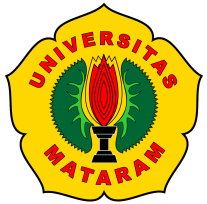 SKRIPSIOLEHPUTRI AFRI FAUZIAHNIM E1R012041Diajukan untuk Memenuhi Persyaratan dalam MenyelesaikanProgram Sarjana (S1) Pendidikan MatematikaPROGRAM STUDI PENDIDIKAN MATEMATIKAJURUSAN PENDIDIKAN MIPAFAKULTAS KEGURUAN DAN ILMU PENDIDIKANUNIVERSITAS MATARAM2020Mottoإِنَّ مَعَ الْعُسْرِ يُسْرًا
“Sesungguhnya bersama kesulitan ada kemudahan”(QS. Al-Insyirah 94: Ayat 6)PersembahanPenulisan skripsi ini kupersembahkan kepadaIbu dan Bapaksaya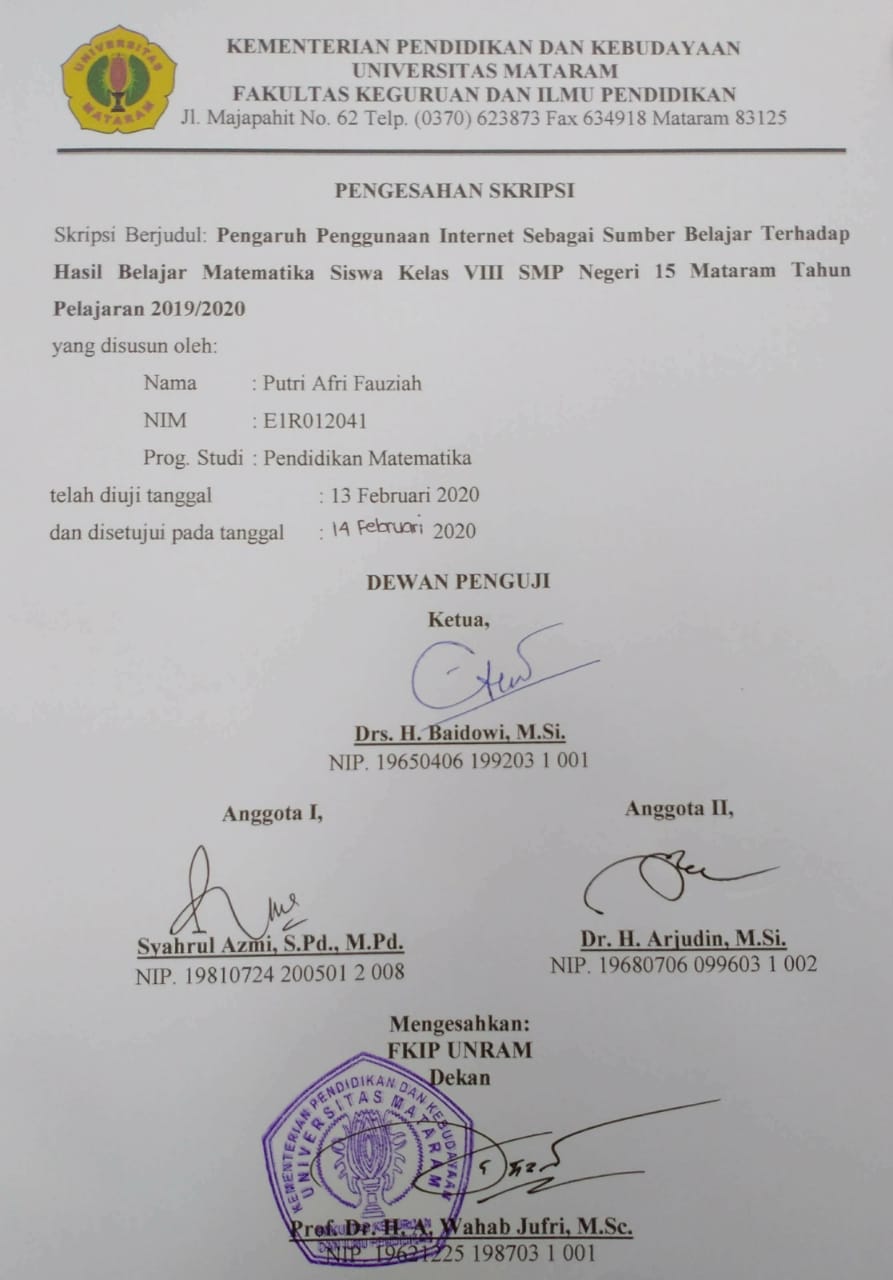 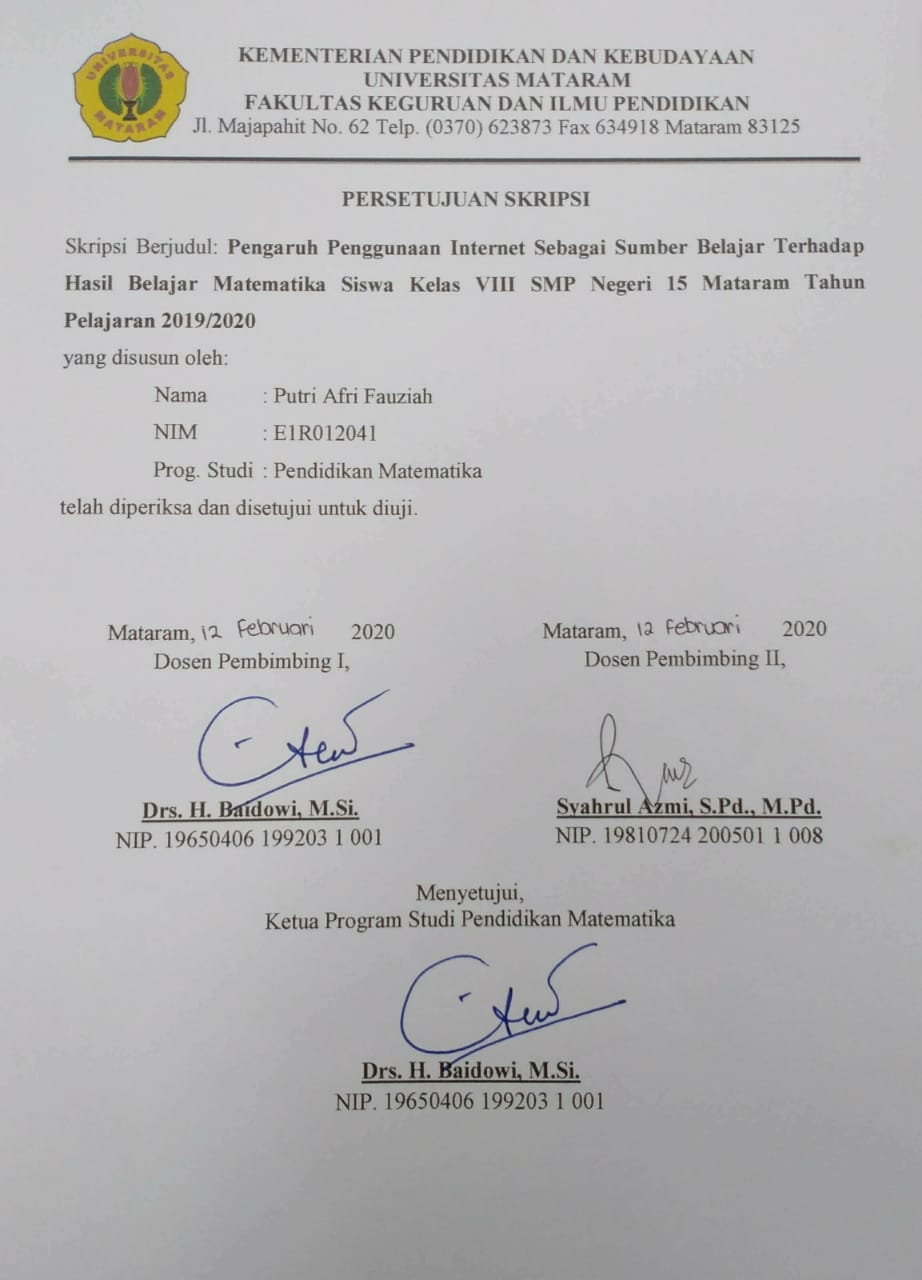 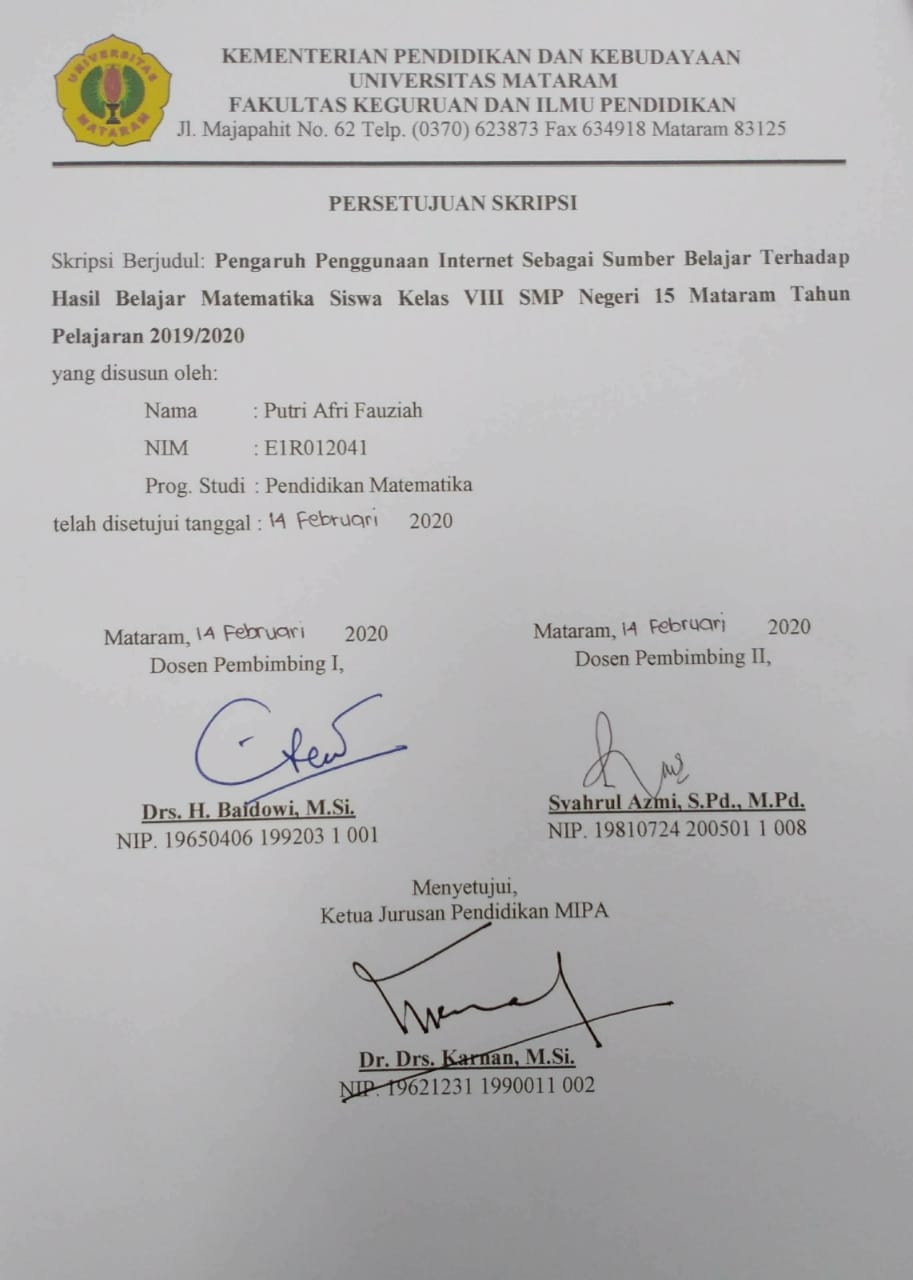 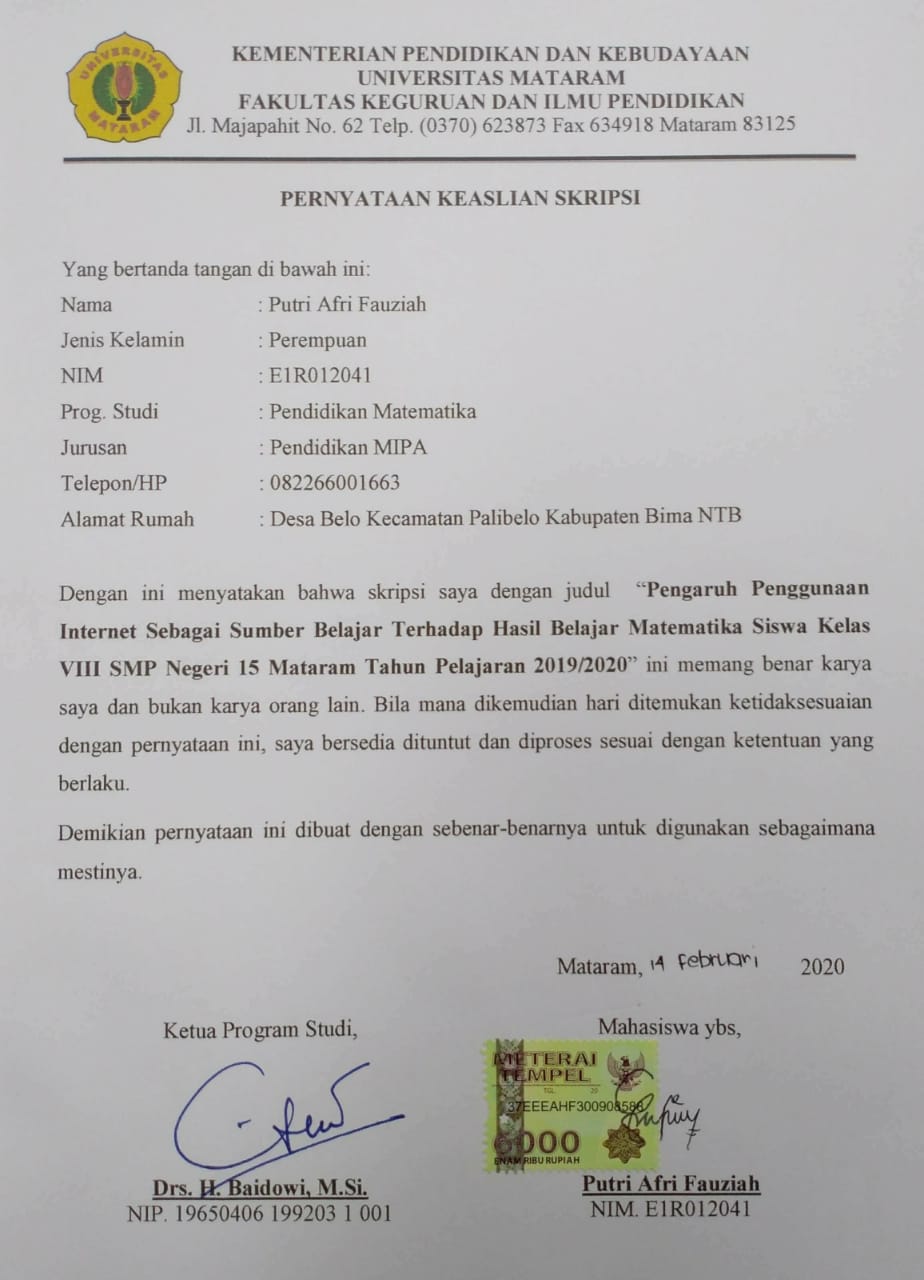 UCAPAN TERIMAKASIHSelama proses penilisan skripsi tidak akan terselesaikan tanpa adanya bimbingan, arahan, bantuan serta dukungan dari berbagai pihak. Oleh sebab itu, melalui kesempatan ini penulis ingin mengucapkan terima kasih sebesar-besarnya kepada:Prof. Dr. Wahab Jufri, M.Sc., selaku Dekan Fakultas Keguruan dan Ilmu Pendidikan Universitas Mataram.Dr. Drs. Karnan, M.Si., selaku Ketua Jurusan Pendidikan Matematika dan Ilmu Pengetahuan Alam FKIP Universitas Mataram.Drs. H. Baidowi, M.Si., selaku Ketua Program Studi Pendidikan Matematika FKIP Universitas Mataram sekaligus sebagai Dosen Pembimbing I yang memberikan motivasi dan bimbingannya sehingga skripsi ini terselesaikan.Syahrul Azmi, S.Pd., M.Pd., selaku Dosen Pembimbing Akademik sekaligus sebagai Dosen Pembimbing II yang memberikan motivasi dan bimbingannya sehingga skripsi ini terselesaikan.Dr. H. Arjudin, M.Si., selaku Dosen Penguji sekaligus sebagai validator ahli yang memberikan masukan, kritik, dan saran sehingga skripsi ini terselesaikan.Dosen pendidikan matematika yang tidak bisa penulis sebutkan satu per satu, berkat ilmu yang telah diberikan pada saat perkuliahan menjadi bekal ilmu yang berharga bagi penulis.Nada, S.Pd., selaku Guru Mata Pelajaran Matematika SMP Negeri 15 Mataram yang telah meluangkan waktu dan membimbing penulis dalam melaksanakan penelitian ini.Teman-teman pendidikan matematika angkatan 2012 yang selalu memberikan doa dan semangat selama proses penulisan skripsi ini. Khususnya terima kasih untuk Rohil dan Kama, yang telah membantu dalam memberi masukan untuk terselesainya skripsi ini serta teman-teman seperjuangan saya Ika, Rama, dan Fitrah yang saling mengingatkan untuk semangat agar bisa menyelesaikan skripsi bersama-sama.Ibu dan bapak yang selalu memberikan dorongan dan dukungan serta doa dalam menyelesaikan skripsi ini.KATA PENGANTARPuji syukur penulis panjatkan kehadirat Allah SWT, karena berkat limpahan rahmat dan karunia-Nya sehingga penulis dapat menyelesaikan skripsi yang berjudul “Pengaruh Penggunaan Internet Sebagai Sumber Belajar Terhadap Hasil Belajar Matematika Siswa Kelas VIII SMP Negeri 15 Mataram Tahun Pelajaran 2019/2020”. Penyusunan skripsi ini diajukan untuk memenuhi persyaratan dalam menyelesaikan Program Sarjana (S1) Pendidikan Matematika Fakultas Keguruan dan Ilmu Pendidikan Universitas Mataram.Dalam penyusunan skripsi yang berjudul “Pengaruh Penggunaan Internet Sebagai Sumber Belajar Terhadap Hasil Belajar Matematika Siswa Kelas VIII SMP Negeri 15 Mataram Tahun Pelajaran 2019/2020” ini penulis mendapat banyak bantuan dan dorongan dari berbagai pihak. Untuk itu, penulis menyampaikan banyak terima kasih.Penulis berharap semoga skripsi ini dapat memberi manfaat bagi penulis dan pembaca. Kritik dan saran yang membangun penulis harapkan demi sempurnanya skripsi ini.Mataram,          Februari 2020								   PenulisDAFTAR ISIHALAMAN JUDUL	iMOTTO DAN PERSEMBAHAN	iiHALAMAN PENGESAHAN SKRIPSI	iiiHALAMAN PERSETUJUAN SKRIPSI SEBELUM UJIAN	ivHALAMAN PERSETUJUAN SKRIPSI SETELAH UJIAN	vPERNYATAAN KEASLIAN SKRIPSI	viUCAPAN TERIMAKASIH	viiKATA PENGANTAR	ixDAFTAR ISI	xDAFTAR TABEL	xiiiDAFTAR LAMPIRAN	xivABSTRAK	xvABSTRACT	xviBAB I PENDAHULUAN	1Latar Belakang	1Rumusan Masalah	4Tujuan Penelitian	4Manfaat Penelitian	5Definisi Operasional	5BAB II KAJIAN PUSTAKA	6Deskripsi Teori	6Belajar	6Hasil Belajar	8Faktor-faktor yang Mempengaruhi Hasil Belajar	8Internet	12Hasil Penelitian yang Relevan	16Kerangka Berpikir	18Hipotesis Penelitian	19BAB III METODE PENELITIAN	20Jenis Penelitian	20Tempat dan Waktu Penelitian	20Tempat Penelitian	20Waktu Penelitian	20Populasi dan Sampel Penelitian	20Populasi Penelitian	20Sampel Penelitian	21Variabel Penelitian	22Teknik Pengumpulan Data	22Instrumen Penelitian	23Validitas dan Reliabilitas Instrumen	24Validitas Instrumen	24Reliabilitas Instrumen	27Teknik Analisis Data	29Analisis Statistik Deskriptif	29Analisis Statistika Inferensial	313.8.2.1 Uji Prasyarat	313.8.2.2 Uji Hipotesis	32BAB IV HASIL PENELITIAN	37Analisis Statistik Deskriptif	37Analisis Statistik Inferensial	38Uji Prasyarat	38Uji Hipotesis	40BAB V PEMBAHASAN	45BAB VI PENUTUP	50Kesimpulan	50Saran	51DAFTAR PUSTAKA	52LAMPIRANDAFTAR TABELTabel 1.1 Nilai Ujian Nasional SMP/MTs Kota Mataram 2018/2019	3Tabel 3.1 Kisi-kisi Instrumen Penelitian	23Tabel 3.2 Pemberian Skor Tiap Butir	24Tabel 3.3 Hasil Uji Validitas	27Tabel 3.4 Hasil Uji Reliabilitas	29Tabel 3.5 Pedoman Penentuan Kriteria Penggunaan Internet	31Tabel 3.6 Tingkat Korelasi dan Kekuatan Hubungan	35Tabel 4.1 Uji Statistik Deskriptif	38Tabel 4.2 Uji Normalitas	39Tabel 4.3 Uji Linearitas	40Tabel 4.4 Uji Regresi Linear Sederhana	41Tabel 4.5 Uji t	42Tabel 4.6 Uji Koefisien Korelasi	43Tabel 4.7 Uji Koefisien Determinasi	44DAFTAR LAMPIRANLampiran 1: Instrumen Penelitian	54Lampiran 2: Lembaran Validasi Instrumen oleh Validator Ahli	56Lampiran 3: Uji Validitas Instrumen	58Lampiran 4: Uji Reliabilitas Instrumen	61Lampiran 5: Uji Statistik Deskriptif	62Lampiran 6: Uji Normalitas	63Lampiran 7: Uji Linearitas	64Lampiran 8: Uji Regresi Linear Sederhana	65Lampiran 9: Uji Koefisien Korelasi	66Lampiran 10: Uji t	67Lampiran 11: Uji Koefisien Determinasi	68Lampiran 12: Tabel Nilai r Product Moment	69Lampiran 13: Tabel t	70Lampiran 14: Data Responden	71Lampiran 15: Pengisian Angket oleh Siswa	74Lampiran 16: Dokumentasi Kegiatan Pengambilan Data	86Lampiran 17: Surat Izin Observasi	88Lampiran 18: Surat Izin Penelitian	89Lampiran 19: Surat Keterangan Penelitian	90PENGARUH PENGGUNAAN INTERNET SEBAGAI SUMBER BELAJAR TERHADAP HASIL BELAJAR MATEMATIKA SISWA KELAS VIII SMP NEGERI 15 MATARAM TAHUN PELAJARAN 2019/2020Oleh:Putri Afri FauziahNIM. E1R012041ABSTRAKPenelitian ini memiliki dua tujuan: (1) untuk mengetahui pengaruh penggunaan internet sebagai sumber belajar terhadap hasil belajar matematika siswa kelas VIII SMP Negeri 15 Mataram tahun pelajaran 2019/2020, (2) untuk mengetahui seberapa besar pengaruh penggunaan internet sebagai sumber belajar terhadap hasil belajar matematika siswa kelas VIII SMP Negeri 15 Mataram tahun pelajaran 2019/2020. Jenis penelitian ini adalah penelitian Ex Post Facto. Populasi dari penelitian ini adalah kelas VIII  SMP Negeri 15 Mataram Tahun Pelajaran 2019/2020 dengan mengambil sampel kelas VIIIF, VIIIH, dan VIIIL yang diambil dengan teknik purposive sampling. Instrumen penelitian ini berupa angket penggunaan internet sebagai sumber belajar yang terdiri dari 20 butir pernyataan. Berdasarkan hasil analisis yang diperoleh,: (1) didapatkan hasil  yaitu  yang berarti bahwa terdapat pengaruh signifikan penggunaan internet sebagai sumber belajar terhadap hasil belajar matematika siswa kelas VIII SMP Negeri 15 Mataran tahun pelajaran 2019/2020 dan diperoleh persamaan regresi linear sederhana yaitu . Hubungan pengaruh penggunaan internet sebagai sumber belajar dan hasil belajar matematika siswa termasuk dalam tingkat hubungan yang lemah (0,20 – 0,399), yaitu sebesar 0,218. Nilai koefisien yang positif menunjukkan korelasi positif, artinya terjadi hubungan searah antara variabel X dan variabel Y, sehingga jika nilai variabel X (penggunaan internet sebagai sumber belajar) tinggi, maka nilai variabel Y (hasil belajar matematika) akan menjadi tinggi pula dan sebaliknya. (2) kontribusi/pengaruh yang diberikan oleh variabel X terhadap variabel Y didapatkan hasil sebesar 4,8% yang berarti 95,2% hasil belajar matematika siswa dipengaruhi oleh variabel yang lain yang tidak diteliti.Kata Kunci: Internet Sebagai Sumber Belajar, Hasil Belajar Matematika, Regresi Linear SederhanaTHE INFLUENCE OF INTERNET USED AS A LEARNING RESOURCE TOWARD LEARNING RESULT OF MATHEMATICS AT STUDENT CLASS VIII SMP NEGERI 15 MATARAM ACADEMIC YEAR 2019/2020By:Putri Afri FauziahNIM. E1R012041ABSTRACTThis study has two objectives: (1) to find out the influence of internet used as a learning resource toward learning result of mathematics at student class VIII SMP Negeri 15 Mataram academic year 2019/2020, (2) to find out how much the influence of internet used as a learning resource toward learning result of mathematics at student class VIII SMP Negeri 15 Mataram academic year 2019/2020. This type of research is Ex Post Facto research. The population of this study was class VIII of SMP Negeri 15 Mataram in the 2019/2020 academic year by taking samples of classes VIIIF, VIIIH, and VIIIL taken by purposive sampling technique. This research instrument was in the form of a questionnaire of internet used as a learning resource consisting of 20 statements. Based on the analysis results obtained: (1) the results of  is   which means that there is a significant influence of the internet used as a learning resource toward learning result of mathematics at student class VIII SMP Negeri 15 Mataram academic year 2019/2020 and obtained a simple linear regression equation is . The relationship of the influence of the internet used as a learning resource toward learning result of mathematics is included in the level of a weak relationship (0.20 - 0.399), it is 0.218. Positive coefficient values ​​indicate a positive correlation, meaning that there is a direct relationship between variable X and variable Y, so if the value of variable X (internet used as a learning resource) is high, then the value of variable Y (learning result of mathematics) will be high as well and vice versa. (2) the contribution/influence given by variable X to variable Y obtained 4.8% results, which means that 95.2% of students' learning result of mathematics are influenced by other variables not examined.Keywords: . Internet Used as a Learning Resource, Learning Result of Mathematics, Simple Linear RegressionBAB IPENDAHULUANLatar BelakangTeknologi lahir dari pemikiran manusia yang berusaha untuk mempermudah kegiatan-kegiatannya yang kemudian diterapkan dalam kehidupan. Kini teknologi telah berkembang pesat dan semakin canggih seiring dengan perkembangan zaman sehingga terjadi penambahan fungsi teknologi yang semakin memanjakan kehidupan manusia.Kehadiran teknologi yang terus berkembang saat ini menjadi salah satu solusi dalam dunia pendidikan. Hadirnya teknologi membantu siswa dalam meningkatkanhasil belajar siswa. Dengan kehadiran teknologi seperti internet sebagai alat bantu pembelajaran karena kemudahan dalam mencari berbagai informasi dan juga mencari materi-materi tambahan yang mungkin tidak didapati di sekolah. Menurut data dari We Are Social, total penduduk Indonesia mencapai 268,2 juta jiwa, sementara diketahui pengguna Mobile (ponsel pintar dan tablet) mencapai 355,5 juta. Artinya peredaran ponsel pintar dan tablet lebih banyak dari jumlah penduduk di seluruh Indonesia. Bisa terjadi jika satu orang memiliki 2 atau lebih gadget. Sementara pengguna internet, tercatat ada 150 juta pengguna internet aktif, ini berarti 56% dari total jumlah penduduk Indonesia sudah menggunakan internet (Websindo, 2019).Pengguna internet aktif dan terbesar adalah anak muda, dimana generasi milenial ini dalam kesehariannya takkan melewatkan waktu untuk tidak mengakses internet. Namun demikian, meskipun tersedia kemudahan untuk belajar dengan pemanfaatan internet (salah satu contoh yang diakses di internet yaitu e-learning), tidak dapat menghilangkan anggapan siswa bahwa matematika merupakan salah satu mata pelajaran yang sulit. Hal tersebut terlihat dalam capaian rata-rata nilai ujian nasional mata pelajaran matematika tingkat sekolah menengah pertama tahun pelajaran 2018/2019 yang mendapat nilai terendah diantara 4 mata pelajaran yang diujikan. Mata pelajaran matematika mendapat rata-rata nilai sebesar 46,56. Data tersebut didapat dari Pusat Penilaian Pendidikan oleh Kementrian Pendidikan dan Kebudayaan.Grafik 1.1Nilai Ujian Nasional SMP/MTs 2018/2019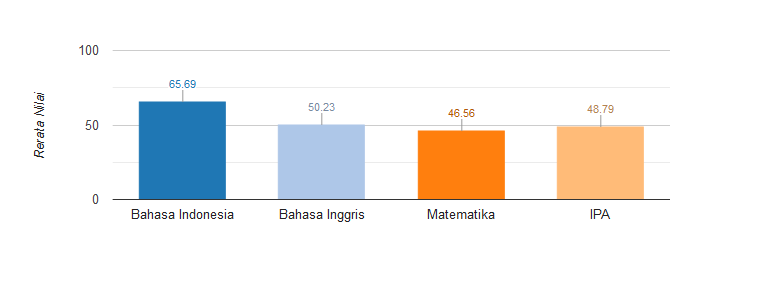 (https://puspendik.kemdikbud.go.id)Sedangkan untuk sekolah-sekolah menengah pertama di wilayah kota Mataram tahun pelajaran 2018/2019 memperoleh nilai ujian nasional seperti yang tercantum pada tabel di bawah ini:Tabel 1.1 Nilai Ujian Nasional SMP/MTs Kota Mataram 2018/2019(https://puspendik.kemdikbud.go.id)Dari data tersebut, menunjukkan bahwa salah satu SMP di kota Mataram tahun pelajaran 2018/2019 yang mendapatkan rata-rata nilai ujian yang rendah pada mata pelajaran matematika ialah SMP Negeri 15 Mataram yaitu sebesar 40,34. SMP Negeri 15 Mataram merupakan salah satu SMP Negeri yang terletak di kota Mataram yang keberadaannya di tengah kota dan merupakan salah satu sekolah favorit yang ada di kota Mataram. SMP Negeri 15 Mataram tahun pelajaran 2019/2020 memiliki 10 kelas pada kelas VII, 12 kelas pada kelas VIII, dan 11 kelas pada kelas IX. Akreditasi dari sekolah tersebut adalah A dan telah menerapkan Kurikulum 2013.Sementara itu, hal menarik di SMP Negeri 15 Mataram yaitu hampir seluruh siswa di sekolah tersebut telah memiliki smartphone, hal tersebut sesuai dengan hasil wawancara dengan guru matematika disekolah tersebut. Dengan memanfaatkan smartphone siswa dapat menggunakan internet sebagai sumber belajar. Tujuannya agar memberi harapan agar siswa bisa semangat dalam belajar dan dapat meningkatan hasil belajar juga untuk memberikan cara belajar yang asik dan kreatif. Sehingga, peneliti tertarik untuk meneliti tentang, “Pengaruh Penggunaan Internet Sebagai Sumber Belajar Terhadap Hasil Belajar Matematika Siswa Kelas VIII SMP Negeri 15 Mataram Tahun Pelajaran 2019/2020”.Rumusan MasalahDari uraian di atas, rumusan masalah yang diajukan dalam penelitian ini adalah:“Bagaimana pengaruh penggunaan internet sebagai sumber belajar terhadap hasil belajar matematika siswa kelas VIII SMP Negeri 15 Mataram tahun pelajaran 2019/2020?”Tujuan PenelitianAdapun tujuan yang ingin dicapai dalam penelitian ini adalah sebagai berikut:Untuk mengetahui pengaruh penggunaan internet sebagai sumber belajar terhadap hasil belajar matematika siswa kelas VIII SMP Negeri 15 Mataram tahun pelajaran 2019/2020Untuk mengetahui seberapa besar pengaruh penggunaan internet sebagai sumber belajar terhadap hasil belajar matematika siswa kelas VIII SMP Negeri 15 Mataram tahun pelajaran 2019/2020Manfaat PenelitianManfaat yang dapat diperoleh dari penelitian ini yaitu sebagai berikut:Manfaat bagi SMP Negeri 15 MataramMemberi masukan kepada SMP Negeri 15 Mataram untuk mengetahui sejauh mana pengaruh penggunaan internet sebagai sumber belajar terhadap hasil belajar matematika siswa kelas VIII SMP Negeri 15 Mataram tahun pelajaran 2019/2020.Manfaat bagi PenelitiUntuk menambah pengetahuan peneliti tentang bagaimana pengaruh penggunaan internet sebagai sumber belajar terhadap hasil belajar matematika siswa kelas VIII SMP Negeri 15 Mataram tahun pelajaran 2019/2020.Manfaat bagi Orang TuaSebagai informasi dan bahan acuan bagi orang tua agar memperhatikan siswa kelas VIII SMP Negeri 15 Mataram tahun pelajaran 2019/2020 dalam pemanfaatan penggunaan internet sebagai sumber belajar.Definisi OperasionalHasil belajar matematika siswa yang dimaksud adalah hasil belajar matematika yang telah dicapai siswa kelas VIII SMP Negeri15 Mataram tahun pelajaran 2019/2020 yaitu ditunjukkan melalui nilai PAS ganjil matematika siswa.BAB IIKAJIAN PUSTAKADeskripsi TeoriBelajarMenurut pendapat Slameto (2010: 2), “belajar ialah suatu proses usaha yang dilakukan seseorang untuk memperoleh suatu perubahan tingkah laku yang baru secara keseluruhan, sebagai hasil pengalamannya sendiri dalam interaksi dengan lingkungannya”. Sedangkan menurut Djamarah (2002: 44) mengungkapkan bahwa, “belajar adalah sebuah proses dalam rentang pertumbuhan dan perkembangan manusia, bahkan dimulai sejak dalam kandungan ibunya dan terjadinya perubahan pada dirinya. Misalnya perubahan fisik, mental, dan sikap dalam memandang sesuatu. Pribadi (2009: 6) mengungkapkan bahwa, “belajar adalah kegiatan yang dilakukan oleh seseorang agar memiliki kompetensi berupa keterampilan dan pengetahuan yang diperlukan”. Hal tersebut sejalan dengan pendapat yang dikemukakan Sardiman (2011: 26–28) mengenai tujuan belajar pada umumnya, yaitu sebagai berikut:Untuk mendapatkan pengetahuanHal ini ditandai dengan kemampuan berpikir, karena antara kemampuan berpikir dan pemilihan pengetahuan tidak dapat dipisahkan. Kemudian berpikir tidak dapat dikembangkan tanpa adanya pengetahuan dan sebaliknya kemampuan akan memperkaya pengetahuan.Penanaman konsep dan keterampilanPenanaman konsep memerlukan keterampilan, baik keterampilan jasmani maupun keterampilan rohani. Keterampilan jasmani adalah keterampilan yang dapat diamati. Sedangkan keterampilan rohani lebih rumit karena abstrak, menyangkut persoalan penghayatan, keterampilan berpikir serta kreativitas untuk menyelesaikan dan merumuskan konsep.Pembentukan sikapPembentukan sikap mental dan perilaku anak didik tidak akan terlepas dari soal penanaman nilai-nilai. Anak didik akan dapat menumbuhkan kesadaran dan kemampuan untuk mempraktikan segala sesuatu yang sudah dipelajari.Berdasarkan uraian definisi diatas, dapat disimpulkan bahwa belajar adalah proses perubahan pada diri seseorang baik perubahan pengetahuan, keterampilan, fisik, mental, ataupun sikap sebagai hasil pengalamannya sendiri.Hasil BelajarMenurut Hamalik (2004: 49), “hasil belajar sebagai tingkat penguasaan yang dicapai oleh pelajar dalam mengikuti proses belajar mengajar sesuai dengan tujuan pendidikan yang ditetapkan”.Mudjiono dan Dimyati (2013: 3) mengungkapkan bahwa, “hasil belajar merupakan hasil dari suatu interaksi tindak belajar dan tindak mengajar. Dari sisi guru, tindak mengajar diakhiri dengan proses evaluasi hasil belajar. Dari sisi siswa, hasil belajar merupakan berakhirnya penggal dan puncak proses belajar”.Berdasarkan uraian pengertian hasil belajar di atas, dapat disimpulkan bahwa hasil belajar adalah suatu hasil yang diperoleh siswa yang dinyatakan dalam skor sebagai bukti tingkat penguasaan yang dicapai dalam mengikuti proses belajar.Faktor-faktor yang Mempengaruhi Hasil BelajarMenurut Slameto (2010:54–70), faktor-faktor yang mempengaruhi hasil belajar siswa terdiri dalam dua bagian, yaitu faktor internal dan faktor eksternal.Faktor Internal, yaitu faktor yang berasal dari dalam diri siswa. Yang termasuk kedalam faktor ini adalah:Faktor jasmani, yaitu meliputi:Faktor Kesehatan. Sehat berarti dalam keadaan baik segenap badan beserta bagian-bagiannya/bebas dari penyakit. Kesehatan adalah keadaan atau hal sehat. Kesehatan seseorang berpengaruh terhadap belajarnya. Proses belajar seseorang akan terganggu jika kesehatan seseorang terganggu, selain itu juga ia akan cepat lelah, kurang bersemangat.Cacat Tubuh. Yaitu sesuatu yang menyebabkan kurang baik atau kurang sempurna mengenai tubuh/badan.Faktor psikologis, yaitu meliputi intelegensi, perhatian, minat, bakat, motif, kematangan dan kesiapan.Intelegensi adalah kecakapan yang terdiri dari tiga jenis yaitu kecakapan untuk menghadapai dan menyesuaikan kedalam situasi yang baru dengan cepat dan efektif, mengetahui/menggunakan konsep-konsep yang abstrak secara efektif, mengetahui relasi dan mempelajarinya dengan cepat.Perhatian menurut Gazali adalah keaktifan jiwa yang dipertinggi, jiwa itu pun semata-mata tertuju kepada suatu obyek (benda/hal) atau sekumpulan objek. Untuk dapat menjamin hasil belajar yang baik, maka siswa harus mempunyai perhatian terhadap bahan yang dipelajarinya, jika bahan pelajaran tidak menjadi perhatian siswa, maka timbulah kebosanan, sehingga ia tidak lagi suka belajar.Minat adalah kecenderungan yang tetap untuk memperhatikan dan mengenang beberapa kegiatan. Minat besar pengaruhnya terhadap belajar, karena bila bahan pelajaran yang dipelajari tidak sesuai dengan minat siswa, siswa tidak akan belajar dengan sebaik-baiknya, karena tidak ada daya tarik baginya.Bakat adalah kemampuan untuk belajar. Kemampuan itu baru akan terealisasi menjadi kecakapan yang nyata sesuai belajar dan berlatih. Jadi jelaslah bahwa bakat itu mempengaruhi belajar, jika bahan pelajaran yang dipelajari siswa sesuai dengan bakatnya, maka hasil belajarnya lebih baik karena ia senang belajar dan pastilah selanjutnya ia lebih giat lagi dalam belajarnya itu.Motif erat sekali hubungannya dengan tujuan yang akan dicapai. Di dalam menentukan tujuan itu dapat disadari atau tidak, akan tetapi untuk mencapai tujuan itu perlu berbuat, sedangkan yang menjadi penyebab berbuat adalah motif itu sendiri sebagai daya penggerak/pendorongnya.Kematangan adalah suatu tingkat atau fase dalam pertumbuhan seseorang, dimana alat-alat tubuhnya sudah siap untuk melaksanakan kecakapan baru. Kematangan belum berarti anak dapat melaksanakan kegiatan secara terus menerus, untuk itu diperlukan latihan-latihan dan pelajaran.Kesiapan adalah kesediaan untuk memberi response atau bereaksi. Kesediaan itu timbul dari dalam diri seseorang dan juga berhubungan dengan kematangan, karena kematangan berarti kesiapan untuk melaksanakan kecakapan. Kesiapan itu perlu diperhatikan dalam proses belajar, karena jika siswa belajar dan padanya sudah ada kesiapan, maka hasil belajarnya akan lebih baik.Faktor kelelahan, yang meliputi kelelahan jasmani dan kelelahan rohani. Kelelahan jasmani terlihat dengan lemah lunglainya tubuh dan timbul kecenderungan untuk membaringkan tubuh. Sedangkan kelelahan rohani dapat dilihat dengan adanya kelesuan dan kebosanan, sehingga minat dan dorongan untuk menghasilkan sesuatu hilang.Faktor Eksternal, yaitu faktor yang berasal dari luar diri siswa, yang termasuk kedalam faktor eksternal adalah:Faktor keluarga. Siswa yang belajar akan menerima pengaruh dari keluarga berupa: cara orang tua mendidik, relasi antara anggota keluarga, suasana rumah tangga dan keadaan ekonomi keluarga.Faktor sekolah. Faktor sekolah yang mempengaruhi belajar ini mencakup metode mengajar, kurikulum, relasi guru dengan siswa, relasi siswa dengan siswa, disiplin sekolah pelajaran dan waktu sekolah, standar pelajaran, keadaan gedung, metode belajar dan tugas rumah.Faktor Masyarakat. Masyarakat sangat berpengaruh terhadap belajar siswa karena keberadaannya siswa dalam masyarakat meliputi kegiatan siswa dalam masyarakat, mass media, teman bergaul, bentuk kehidupan masyarakat.InternetInternet adalah sebuah jaringan komputer global yang terdiri dari jutaan komputer yang saling berhubungan dengan menggunakan protokol yang sama untuk berbagi informasi secara bersama (Supriyanto, 2007: 13). Segala jenis sumber/bahan yang digunakan dalam bidang pendidikan untuk membantu dalam variasi proses pendidikan. Jadi internet sebagai media dalam proses pendidikan merupakan salah satu kemudahan modern yang disediakan oleh media pendidikan, karena memiliki layanan yang tepat untuk menunjang proses pendidikan.Layanan Fungsi InternetInternet terdiri dari berbagai layanan yang dapat digunakan untuk berbagai macam kebutuhan diantaranya: WWW (World Wide Web) merupakan jenis layanan yang paling populer dikalangan pengguna internet. WWW tidak hanya berfungsi sebagai media untuk mencari informasi, tetapi Web sudah banyak digunakan secara komersial oleh hampir semua perusahaan di seluruh dunia untuk mengiklankan usaha mereka. E-Mail merupakan komponen utama yang paling banyak digunakan dalam komunikasi informasi saat ini, bukan saja di internet tapi juga jaringan lain diluar internet (Yuhetty, 2007: 307-308).Internet dalam Dunia PendidikanSalah satu yang dapat diakses dalam internet yang bermanfaat dalam dunia pendidikan yaitu e-learning. Menurut Allen (2013: 27), “e-learning adalah pembelajaran yang disusun dengan tujuan menggunakan suatu sistem elektronik atau juga komputer sehingga mampu untuk mendukung suatu proses pembelajaran”. E-learning tidaklah sama dengan pembelajaran konvensional. E-learning memiliki karakteristik-karakteristik sebagai berikut (Munir, 2009: 170) :Interactivity (interaktivitas), tersedianya jalur yang lebih banyak, baik secara langsung seperti chatting atau messenger atau tidak langsung seperti forum, mailing list, atau buku tamu.Independency (kemandirian), fleksibilitas dalam aspek penyediaan waktu, tempat, guru, dan bahan ajar. Hal ini menyebabkan pembelajaran menjadi lebih terpusat pada siswa.Accessibility (aksesibilitas), sumber-sumber belajar menjadi lebih mudah diakses melalui pendistribusian di jaringan internet dengan akses yang lebih luas daripada pendistribusian sumber belajar pada pembelajaran konvensional.Enrichment (pengayaan), kegiatan pembelajaran, presentasi materi kuliah dan materi pelatihan sebagai pengayaan, memungkinkan penggunaan perangkat teknologi informasi seperti video streaming, simulasi dan animasi.E-learning memiliki kelebihan dan kelemahan yaitu sebagai berikut (Rusman, 2011: 292-293):Kelebihan e-learning:Tersedianya fasilitas e-moderating dimana guru dan siswa dapat berkomunikasi secara mudah melalui fasilitas internet secara regular atau kapan saja. Kegitan berkomunikasi itu dilakukan dengan tanpa dibatasi oleh jarak, tempat, dan waktu.Guru dan siswa dapat menggunakan bahas ajar atau petunjuk belajar yang terstruktur dan terjadwal melalui internet, sehingga semuanya bisa saling menilai sampai berapa jauh bahan ajar dipelajari.Siswa dapat belajar atau me-riview bahan pembelajaran setiap saat dan dimana saja kalau diperlukan mengingat bahan ajar tersimpan di komputer.Bila siswa memerlukan tambahan informasi yang berkaitan dengan bahan yang dipelajarinya, ia dapat melakukan akses internet secara lebih mudah.Baik guru maupun siswa dapat melakukan diskusi melalui internet yang dapat diikuti dengan jumlah peserta yang banyak, sehingga menambah ilmu pengetahuan dan wawasan yang lebih luas.Berubahnya peran siswa dari yang biasanya pasif menjadi aktif dan lebih mandiri.Kelemahan/kekurangan e-learning:Kurangnya interaksi antara guru dan siswa atau bahkan antar siswa itu sendiri. Kurangnya interaksi ini bisa memperlambat terbentuknya values dalam proses pembelajaran.Kecendrungan mengabaikan aspek psikomotorik atau aspek sosial dan sebaliknya mendorong tumbuhnya aspek komersial.Proses pembelajarannya cenderung ke arah pelatihan daripada pemdidikan.Siswa yang tidak mempunyai motivasi belajar yang tinggi cenderung gagal.Kurangnya tenaga yang mengetahui dan memiliki keterampilan mengoprasikan internet.Hasil Penelitian yang RelevanPenelitian oleh Muhammad Mujib (Fakultas Ilmu Tarbiyah san Keguruan UIN Sunan Kalijaga, 2013) dalam skripsi yang berjudul “Pengaruh Penggunaan Internet Terhadap Hasil Belajar Siswa Sekolah Menengah Atas di Kota Yogyakarta”. Penelitian tersebut bertujuan pertama, untuk mengetahui seperti apa penggunaan internet di kalangan siswa sekolah menengah atas di kota Yogyakarta. Kedua, untuk mengetahui bagaimana pola hubungan penggunaan internet sebagai media belajar terhadap hasil belajar yang dicapai. Ketiga, untuk menganalisa seberapa besar pengaruh penggunaan internet sebagai media belajar dalam meningkatkan hasil belajar. Hasil analisa frekuensi menunjukan bahwa penggunakan internet dikalangan siswa SMA di Yogyakarta cenderung ke arah positif. Artinya mayoritas responden menggunakan internet untuk hal-hal yang positif dalam hal ini adalah sebagai media belajar. Kemudian, hasil analisa tabel silang menunjukan pola hubungan yang terjadi antara penggunaan internet sebagai media belajar dan hasil belajar adalah positif dan signifikan. Besarnya hubungan yang terjadi antara kedua variabel tersebut adalah kuat (0.696). Di sisi lain besarnya pengaruh penggunaan internet sebagai media belajar terhadap hasil belajar adalah 30% apabila ada kenaikan intensitas penggunaan internet sebagai media belajar sebesar 1%. Angka signifikansi koefisien regresi variabel penggunaan internet sebagai media belajar sebesar 0.00 yang ternyata lebih kecil dari 0.05 yang berarti pada angka kepercayaan 95% ada pengaruh yang positif dan signifikan dari penggunaan internet sebagai media belajar terhadap hasil belajar yang dicapai.Perbedaan penelitian ini (Muhammad Mujib) dengan penelitian penulis terletak pada objek variabel terikatnya yaitu pada penelitian ini objeknya siswa Sekolah Menengah Atas sedangkan pada penelitian penulis objeknya adalah siswa Sekolah Menengah Pertama. Selain itu, perbedaannya yaitu terletak pada kekuatan hubungan variabel bebas terhadap variabel terikatnya yaitu pada penelitian ini didapatkan kekuatan hubungan yang kuat sedangkan pada penelitian penulis didapatkan kekuatan hubungan yang lemah variabel bebas terhadap variabel terikat. Penelitian oleh Winda Yuliana (2010) dalam skripsi yang berjudul “Pengaruh Pemanfaatan Internet Terhadap Prestasi Belajar Siswa Pada Mata Pelajaran Ilmu Pengetahuan Sosial Di Sekolah Menengah Pertama Negeri 4 Kecamatan Tambang Kabupaten Kampar”. Penelitian tersebut memiliki tujuan untuk mengetahui bagaimana pengaruh pemanfaatan internet dalam meningkatkan prestasi belajar siswa pada mata pelajaran ilmu pengetahuan sosial di SMP Negeri 4 Kecamatan Tambang Kabupaten Kampar. Berdasarkan persentase yang dicapai dalam penelitian ini dapat diketahui bahwa ada hubungan pengaruh pemanfaatan internet terhadap prestasi belajar siswa dan memiliki korelasi positif yang signifikan. Tingkat pengaruh antara kedua variabel berada pada kategori kuat atau tinggi (0,700 - 0,900), yaitu 0.762. Sedangkan koefisien determinasi (R square) adalah 0,581, kontribusi tingkat pengaruh pemanfaatan internet terhadap hasil belajar siswa adalah sebesar 58,1%, sedangkan selebihnya ditentukan oleh variabel lain yang tidak diteliti pada penelitian ini.Perbedaan penelitian ini (Winda Yuliana) dengan penelitian penulis terletak pada mata pelajaran yang digunakan yaitu pada penelitian ini pada mata pelajaran ilmu pengetahuan sosial sedangkan penulis pada mata pelajaran matematika. Selain itu, perbedaannya yaitu terletak pada kekuatan hubungan variabel bebas terhadap variabel terikatnya yaitu pada penelitian ini didapatkan kekuatan hubungan yang kuat sedangkan pada penelitian penulis didapatkan kekuatan hubungan yang lemah variabel bebas terhadap variabel terikat. Dan perbedaan lainnya terletak pada perolehan kontribusi (koefisien determinasi) yang diperoleh.Kerangka BerpikirSeperti yang telah diuraikan dalam tinjauan pustaka, faktor yang dapat mempengaruhi hasil belajar siswa adalah faktor internal dan faktor eksternal. Kemungkinan yang bisa menjadi penyebab rendahnya hasil belajar siswa kelas VIII SMP Negeri 15 Mataram adalah faktor eksternal siswa. Faktor eksternal meliputi faktor dari keluarga, sekolah, ataupun masyarakat yang meliputi kegiatan siswa dalam masyarakat, mass media, teman bergaul, bentuk kehidupan masyarakat. Faktor eksternal yang disorot dalam penelitian ini adalah penggunaan mass media yaitu media elektronik dengan fasilitas internet. Kegiatan/aktivitas dalam menggunakan internet bisa saja menjadi penyebab rendahnya hasil belajar siswa kelas VIII SMP Negeri 15 Mataram tahun pelajaran 2019/2020.Hipotesis PenelitianHipotesis adalah suatu jawaban yang bersifat sementara, karena dugaan itu bisa benar, bisa juga salah, oleh karena itu perlu diteliti. Berdasarkan kajian pustaka dan kerangka teoritik diatas, maka hipotesis dalam penelitian ini adalah, “penggunaan internet sebagai sumber belajar mempengaruhi hasil belajar matematika siswa kelas VIII SMP Negeri 15 Mataram tahun pelajaran 2019/2020”. BAB IIIMETODE PENELITIANJenis PenelitianJenis penelitian ini adalah penelitian Ex Post Facto. Siregar (2013: 4) menyatakan bahwa penelitian Ex Post Facto adalah penelitian dengan melakukan penyelidikan secara empiris yang sistematik, dimana peneliti tidak mempunyai control langsung terhadap variabel-variabel bebas (independent variables), karena sukar dimanipulasi.Tempat dan Waktu PenelitianTempat PenelitianPenelitian ini akan dilaksanakan di SMP Negeri 15 Mataram.Waktu PenelitianWaktu penelitian mulai bulan Oktober 2019 – Januari 2020.Populasi dan Sampel PenelitianPopulasi PenelitianPopulasi adalah wilayah generalisasi yang terdiri atas: objek/subjek yang mempunyai kualitas dan karakteristik tertentu yang ditetapkan oleh peneliti untuk dipelajari dan kemudian ditarik kesimpulannya (Sugiyono, 2016: 61).Oleh karena itu, populasi pada penelitian ini adalah siswa kelas VIII SMP Negeri 15 Mataram tahun pelajaran 2019/2020.Sampel PenelitianSampel adalah bagian dari jumlah dan karakteristik yang dimiliki oleh populasi (Sugiyono, 2016: 62). Teknik pengambilan sampel dalam penelitian ini menggunakan teknik purposive sampling. Purposive sampling merupakan metode penetapan responden untuk dijadikan sampel berdasarkan pada kriteria-kriteria tertentu (Siregar, 2013: 33). Purposive sampling termasuk dalam kategori non probability sampling.Menurut Siregar (2013: 33), non probability sampling merupakan metode sampling yang setiap unsur yang terdapat dalam populasi tidak memiliki kesempatan atau peluang yang sama untuk dipilih sebagai sampel, bahkan probabilitas anggota tertentu untuk terpilih tidak diketahui. Pemilihan unit sampling didasarkan pada pertimbangan atau penilaian subjektif.Oleh karena itu, peneliti mengambil kelas VIIIF, VIIIH, dan VIIIL SMP Negeri 15 Mataram tahun pelajaran 2019/2020 sebagai sampel dengan pertimbangan bahwa siswa dalam kelas tersebut telah memiliki smartphone.Variabel PenelitianVariabel adalah objek penelitian, atau apa yang menjadi titik perhatian suatu penelitian (Arikunto, 1992: 161).  Dalam penelitian ini terdapat dua variabel antara lain yaitu:Variabel penggunaan internet sebagai sumber belajar yang merupakan variabel X sebagai variabel bebas.Variabel bebas (independent variable) adalah variabel yang menjadi sebab atau merubah/mempengaruhi variabel lain (Siregar, 2013: 10). Variabel hasil belajar matematika siswa yang merupakan variabel Y sebagai variabel terikat.Variabel terikat (dependent variable) adalah variabel yang dipengaruhi atau menjadi akibat karena adanya variabel lain (Siregar, 2013: 10).Teknik Pengumpulan DataUntuk memperoleh data yang diperlukan maka peneliti menggunakan teknik pengumpulan data Angket (Kuesioner). Angket adalah suatu teknik pengumpulan informasi yang memungkinkan analisis mempelajari sikap-sikap, keyakinan, perilaku, dan karakteristik beberapa orang utama di dalam organisasi yang bisa terpengaruh oleh sistem yang diajukan atau oleh sistem yang sudah ada (Siregar, 2013: 21).Angket yang dilakukan dengan cara penyebaran angket diberikan pada sampel yang telah ditentukan yaitu siswa kelas VIIIF, VIIIH, dan VIIIL SMP Negeri 15 Mataram tahun pelajaran 2019/2020 yang dipilih dengan menggunakan teknik pengambilan sampel purposive sampling.Instrumen PenelitianInstrumen penelitian adalah suatu alat yang dapat digunakan untuk memperoleh, mengolah, dan menginterpretasikan informasi yang diperoleh dari para responden yang dilakukan dengan menggunakan pola ukur (Siregar, 2013: 46). Sesuai teknik pengumpulan data yang digunakan, instrumen yang digunakan pada penelitian ini yaitu angket untuk mengukur aktivitas penggunaan internet sebagai sumber belajar siswa kelas VIII SMP Negeri 15 Mataram tahun pelajaran 2019/2020. Untuk memudahkan penyusunan instrumen, maka perlu digunakan matrik pengembangan instrumen atau kisi-kisi instrumen. Seperti yang telah disebut bahwa variabel penelitian ini adalah penggunaan internet sebagai sumber belajar, dan seperti yang telah disebutkan pada bab 2 salah satu yang dapat diakses dalam internet yang bermanfaat dalam dunia pendidikan yaitu e-learning, maka dari itu akan difokuskan pengembangan matriks sebagai berikut:Tabel 3.1 Kisi-Kisi Instrument PenelitianSebanyak 20 butir pernyataan (lampiran 1) akan digunakan sebagai instrumen penelitian. Untuk mengukur nilai variabel, peneliti menggunakan skala dalam bentuk angka yaitu penerapan skala Likert dengan 4 alternatif jawaban. Skala Likert adalah skala yang dapat digunakan untuk mengukur sikap, pendapat, dan persepsi seseorang tentang suatu objek atau fenomena tertentu (Siregar, 2013: 25). Skala Likert memiliki dua bentuk pernyataan yaitu pernyataan positif dan negatif.Tabel 3.2Pemberian Skor Tiap ButirValiditas dan Reliabilitas InstrumenValiditas InstrumenSetelah membuat angket (instrumen penelitian), langkah selanjutnya menguji apakah angket yang dibuat valid atau tidak. Validitas adalah suatu ukuran yang menunjukkan tingkat kevalidan atau kesahihan suatu instrumen. Suatu instrumen yang valid atau sahih mempunyai validitas tinggi. Tinggi rendahnya validitas instrumen menunjukkan sejauh mana data yang terkumpul tidak menyimpang dari gambaran tentang validitas yang dimaksud (Arikunto, 2013: 211-212).Menurut Sugiyono (2016: 350) untuk instrumen yang bersifat nontes cukup memenuhi validitas konstruksi. Validitas konstruk merupakan upaya menghubungkan suatu instrumen pengukuran dengan keseluruhan kerja teoritis untuk memastikan bahwa pengukuran yang dilakukan memiliki hubungan logis dengan konsep lainnya yang ada dalam kerangka kerja teoritis bersangkutan (Morissan, 2012: 107). Untuk menguji validitas konstruk dapat meminta bantuan ahli untuk mengevaluasi butir-butir instrumen. Ahli yang dimaksud adalah seorang dosen. Setelah pengujian konstruk oleh ahli selesai maka diteruskan uji coba instrumen kemudian data yang didapatkan dari uji coba akan dilakukan pengujian validitas konstruk dengan analisis faktor, yakni dengan mengkorelasikan antara skor butir instrumen dengan skor total dengan menggunakan rumus koefisien korelasi product moment dari Pearson yang bisa dilakukan dengan bantuan berbagai aplikasi analisis data misalnya program Ms. Excel, SPSS, Lisrel ataupun dapat dilakukan manual (Sinambela, 2014:162).Keterangan:	: jumlah responden	: skor variabel (jawaban responden)	: skor total dari variabel (Siregar, 2013: 48).Instrumen penelitian yang digunakan dalam penelitian ini telah melalui tahap validasi dari seorang validator ahli (lampiran 2) yakni seorang Dosen Pendidikan Matematika Universitas Mataram yaitu Pak Dr. H. Arjudin, M.Si. untuk memberikan masukan, kritik, dan saran bagi peneliti sehingga instrumen dapat digunakan dengan baik, yaitu dengan menambahkan jumlah butir pernyataan serta menambahkan butir pernyataan yang bersifat negatif. Dari 14 butir pernyataan menjadi 20 butir pernyataan. Penambahan butir pernyataan terletak pada butir nomor 3, 5, 9, 10, 13, dan 20. Sedangkan butir pernyataan negatif yang sebelumnya hanya satu (butir 19) ditambah lima butir pernyataan negatif (butir 5, 9, 10, 13, dan 20) sehingga menjadi enam butir pernyataan negatif yaitu pada butir nomor 5, 9, 10, 13, 19, dan 20. Setelah dilakukan validasi oleh validator ahli kemudian dilakukan uji coba pada kelas yang bukan termasuk dalam sampel penelitian ini yaitu kelas VIIIG SMP Negeri 15 Mataram untuk melihat validitas butir pernyataan dari insrtumen.Pada penelitian ini, peneliti menggunakan bantuan program SPSS 21 for Windows untuk menghitung validasi butir pernyataan instrumen. Adapun kriteria keputusan uji validasi yaitu Jika , maka butir pernyataan valid dengan  dengan n=jumlah sampel.Berdasarkan hasil validasi yang dilakukan validator ahli yakni seorang Dosen Pendidikan Matematika Universitas Mataram yaitu Pak Dr. H. Arjudin, M.Si., angket penggunaan internet sebagai sumber belajar terdiri dari 20 pernyataan dinyatakan valid oleh validator ahli. Maka 20 pernyataan tersebut diuji cobakan pada kelas VIIIG. Berdasarkan perhitungan dengan SPSS 21 for Windows, Dari 20 butir pernyataan yang terdapat dalam angket, dinyatakan valid karena nilai  (lampiran 3), dengan .Tabel 3.3 Hasil Uji Validitas Angket Pengaruh Penggunaan Internet Sebagai Sumber BelajarReliabilitas InstrumenReliabilitas adalah untuk mengetahui sejauh mana hasil pengukuran tetap konsisten, apabila dilakukan pengukuran dua kali atau lebih terhadap gejala yang sama dengan menggunakan alat pengukur yang sama pula. Teknik yang digunakan untuk pengujian reliabilitas adalah teknik Alpha Cronbach. Kriteria suatu instrumen penelitian dikatakan reliable dengan teknik ini, bila koefisien reliabilitas (). Tahapan perhitungan uji reliabilitas dengan menggunakanteknik alpha cronbach adalah sebagai berikut (Siregar, 2013: 57 – 58):Menentukan nilai varians setiap butir pertanyaanMenentukan varians totalMenentukan reliabilitas instrumenKeterangan:n	: jumlah sampel	: jawaban responden untuk setiap butir pernyataan	: total jawaban responden untuk setiap butir pernyataan	: jumlah varians butirk	: jumlah butir pernyataan	: koefisien reliabilitas instrumenKriteria terhadap nilai r11 dikatakan reliabel dengan menggunakan teknik ini, bila koefisien realibilitas (r11) > 0,6 (Siregar, 2013: 57). Dari hasil uji coba instrumen penelitian yang dilakukan dengan bantuan program SPSS 21 for Windows didapatkan hasil nilai Cronbach’s Alpha (r11) = 0,909 (lampiran 4). Karena nilai Cronbach’s Alpha (r11) = 0,909 > 0,6 maka instrumen penelitian tersebut bersifat reliabel.Tabel 3.4 Hasil Uji Reliabelitas Teknik Analisis DataAnalisis data diartikan sebagai upaya mengolah data menjadi informasi, sehingga karakteristik atau sifat-sifat data tersebut dengan mudah dipahami. Maka dari itu teknik analisis data dapat diartikan sebagai cara melaksanakan analisis terhadap data dengan tujuan mengolah data terebut menjadi informasi sehingga karakteristik atau sifat-sifat datanya dapat dengan mudah dipahami dan bermanfaat untuk menjawab masalah-masalah yang berkaitan dengan kegiatan penelitian (Muhdin, 2007: 52).Analisis Statistik DeskriptifStatistik deskriptif adalah statistik yang berkenaan dengan bagaimana cara mendeskripsikan, menggambarkan, menjabarkan, atau menguraikan data sehingga mudah dipahami. Dalam penelitian ini akan dideskripsikan variabel penggunaan penggunaan internet sebagai sumber belajar. Untuk mengetahui gambaran umum tingkat kecendrungan penggunaan angket dapat dianalisis dengan menggunakan Mi (Mean Ideal) dan Sbi (Simpangan Baku Ideal) dan dikonversikan nilai rata-ratanya ke dalam pedoman kriteria skala tiga dan diperoleh dengan menggunakan rumus berikut (Turmuzi, 2016: 69):Menentukan Skor Maksimal Ideal (SMI)Banyak pernyataan = 20Skor maksimal tiap pernyataan = 4Jadi SMI = Skor minimal tiap pernyataan = Menentukan Mi (Mean ideal) dan Sbi (Simpangan baku ideal)Menentukan kriteriaTabel 3.5 Pedoman Penentuan Kriteria Penggunaan Internet Sebagai Sumber BelajarAnalisis Statistik InferensialUji PrasyaratUji NormalitasUji normalitas dilakukan untuk mengetahui normal tidaknya suatu distribusi data. Hal ini perlu diketahui berkaitan dengan ketepatan pemilihan uji statistik yang akan dipergunakan. Dalam penelitian untuk menguji normalitas data dengan bantuan program SPSS 21 for Windows. Uji normalitas yang dilakukan disini adalah dengan uji Kolmogorov-Smirnov dengan SPSS 21 for Windows. Dalam hasil output Kolmogorov-Smirnov, apabila nilai signifikansi yang diperoleh lebih dari 0,05 maka data dinyatakan berdistribusi normal, dan sebaliknya apabila nilai signifikansi yang diperoleh kurang dari 0,05 maka data tidak berdistribusi normal.Uji LinearitasUji linearitas dipakai untuk menguji apakah hubungan antar satu variabel dengan variabel lainnya memiliki kecendrungan garis lurus atau tidak. Untuk uji linearitas juga dengan menggunakan program SPSS 21 for Windows. Apabila nilai signifikansi yang diperoleh lebih besar 0,05 maka hubungan kedua variabel linear, sebaliknya apabila nilai signifikansi yang diperoleh kurang dari 0,05 maka hubungan kedua variabel tidak linear.Pengujian HipotesisRegresi Linear Sederhana (RLS)Salah satu alat yang dapat digunakan dalam memprediksi permintaan di masa akan datang berdasarkan data masa lalu atau untuk mengetahui pengaruh satu variabel bebas (independent) terhadap satu variabel tak bebas (dependent) adalah menggunakan regresi linear. Regresi linear dibagi ke dalam dua kategori, yaitu regresi linear sederhana dan regresi linear berganda (Siregar, 2013: 284). Penelitian ini menggunakan regresi linear sederhana (RLS) karena sesuai dengan pengertian RLS itu sendiri bahwa RLS digunakan hanya untuk satu variabel bebas dan satu variabel terikat. Penelitian inipun hanya menggunakan satu variabel bebas dan satu variabel terikat.Rumus regresi linear sederhana (RLS):Rumus mencari nilai a:Rumus mencari nilai b:Keterangan :Y		: variabel terikatX		: variabel bebasa, b		: konstantan		: jumlah data(Siregar, 2013: 284–285)Uji tUntuk uji hipotesis digunakan uji parsial. Uji parsial yaitu untuk mengetahui pengaruh variabel bebas terhadap variabel terikat dengan menggunakan uji t. Adapun ketentuan Ho dan Ha dalam penelitian ini, yaitu:Ho : tidak terdapat pengaruh penggunaan internet sebagai sumber belajar terhadap hasil belajar matematika siswa kelas VIII SMP Negeri 15 Mataram tahun pelajaran 2019/2020Ha : terdapat pengaruh penggunaan internet sebagai sumber belajar terhadap hasil belajar matematika siswa kelas VIII SMP Negeri 15 Mataram tahun pelajaran 2019/2020Adapun rumus untuk mencari  adalah sebagai berikut:Sedangkan untuk mengetahui nilai  dengan menggunakan rumus di bawah ini. (taraf nyata)(Siregar, 2013: 286–287)Adapun dasar pengambilan keputusan yang digunakan untuk uji t adalah sebagai berikut:Jika nilai  , maka Ho ditolak dan Ha diterima, ini berarti terdapat pengaruh antara variabel X dan YJika nilai  , maka Ho diterima dan Ha ditolak, ini berarti tidak terdapat pengaruh antara variabel X dan YKoefisien KorelasiBilangan yang menyatakan kekuatan hubungan antara dua variabel atau lebih atau juga dapat menentukan arah dari kedua variabel disebut koefisien korelasi (Siregar, 2013: 251). Untuk kekuatan hubungan, nilai korelasi berada di antara -1 dan 1, sedangkan untuk arah dinyatakan dalam bentuk positif (+) dan negatif (-). Misalnya:Apabila  artinya korelasi negatif sempurna, artinya terjadi hubungan bertolak belakang antara variabel X dan variabel Y, bila variabel X naik maka variabel Y turunApabila  artinya korelasi positif sempurna, artinya terjadi hubungan searah variabel X dan variabel Y, bila variabel X naik maka variabel Y naikDalam penelitian ini menggunakan analisis korelasi pearson product moment. Adapaun rumusnya, yaitu:Keterangan:	: koefisien korelasi	: jumlah siswa	: jumlah nilai variabel X	: jumlah nilai variabel YTabel 3.5 Tingkat Korelasi dan Kekuatan Hubungan(Siregar, 2013: 252)Koefisien DeterminasiLangkah selanjutnya adalah menentukan koefisien determinasi. Koefisien determinasi (KD) adalah angka yang menyatakan atau digunakan untuk mengetahui kontribusi atau sumbangan yang diberikan oleh sebuah variabel atau lebih X (bebas) terhadap variabel Y (terikat) (Siregar, 2013: 252).Rumus menghitung koefisien determinasi:BAB IVHASIL PENELITIANPenelitian ini dilakukan pada tanggal 27 – 31 Januari 2020 di SMP Negeri 15 Mataram. SMP Negeri 15 Mataram memiliki guru sebanyak 69 orang dan memiliki 10 kelas pada kelas VII, 12 kelas pada kelas VIII, dan 11 kelas pada kelas IX. Akreditasi dari sekolah tersebut adalah A dan telah menerapkan Kurikulum 2013. Adapun tujuan penelitian yang dilakukan peneliti yaitu untuk mengetahui pengaruh penggunaan internet sebagai sumber belajar terhadap hasil belajar matematika siswa kelas VIII SMP Negeri 15 Mataram tahun pelajaran 2019/2020.Data tentang penggunaan internet sebagai sumber belajar didapatkan dari hasil pengisian angket oleh siswa yang telah ditetapkan sebagai sampel penelitian yakni kelas VIIIF, VIIIH, dan VIIIL dengan jumlah siswa sebanyak 90 orang serta data hasil belajar matematika siswa adalah nilai PAS ganjil matematika siswa.Analisis Statistik DeskriptifAnalisis ini untuk mengetahui gambaran umum tentang penggunaan internet sebagai sumber belajar siswa kelas VIII SMP Negeri 15 Mataram tahun pelajaran 2019/2020. Tes ini terdiri dari 20 butir pernyataan dengan skor maksimal 80 dan skol minimum 20. Hasil perhitungan skor tersebut diperoleh dengan mengalikan jumlah item dengan skor maksimal dari tiap soal yakni 20 item dikali dengan 4, dengan demikian skor maksimal idealnya (SMI) adalah 80. Kemudian dilakukan perhitungan dalam menentukan mean ideal (Mi) dan simpangan baku idealnya (Sbi) sehingga diperoleh kriteria penggolongan penggunaan internet sebagai sumber belajar pada tabel 3.5. Berdasarkan hasil perhitungan analisis statistik deskriptif dengan bantuan SPSS 21 for Windows diperoleh rata-rata nilai untuk penggunaan internet sebagai sumber belajar adalah 53,77; standar deviasi 6,59; nilai minimum 37; dan nilai maksimum 69 (lampiran 5). Tabel 4.1 Uji Statistik DeskriptifDengan membandingkan nilai rata-rata yang diperoleh yaitu 53,77 ke tabel 3.5, terlihat bahwa penggunaan internet sebagai sumber belajar termasuk dalam kriteria sedang (.Analisis Statistik InferensialUji PrasyaratUji NormalitasBerdasarkan hasil pengujian normalitas Kolmogorov-smirnov SPSS 21 for Windows didapatkan data nilai signifikansi dari pengaruh penggunaan internet sebagai sumber belajar terhadap hasil belajar matematika siswa kelas VIII SMP Negeri 15 Mataram tahun pelajaran 2019/2020 adalah sebesar  (lampiran 6) dimana kedua nilai signifikansi tersebut . Tabel 4.2 Uji NormalitasBerdasarkan hal tersebut, maka data dari hasil tes penggunaan internet sebagai sumber belajar terhadap hasil belajar matematika siswa berasal dari populasi yang berdistribusi normal.Uji LinearitasBerdasarkan hasil pengujian dengan menggunakan program SPSS 21 for Windows untuk uji linearitas pengaruh penggunaan penggunaan internet sebagai sumber belajar terhadap hasil belajar matematika siswa kelas VIII SMP Negeri 15 Mataram tahun pelajaran 2019/2020 diketahui nilai signifikansi  (lampiran 7), dimana kedua nilai signifikansi tersebut . Tabel 4.3 Uji LinearitasMaka dari itu, dapat ditarik kesimpulan bahwa terdapat hubungan yang linear antara penggunaan internet sebagai sumber belajar dengan hasil belajar matematika siswa.Uji HipotesisMenentukan Persamaan Regresi Linear SederhanaDalam menentukan persamaan regresi linear dengan menggunakan SPSS 21 for Windows. Berdasarkan hasil perhitungan data dengan regresi linear menggunakan SPSS 21 for Windows diperoleh nilai  dan nilai  (lampiran 8).Tabel 4.4 Uji Regresi Linear Sederhana adalah angka konstan dari unstandardized coefficients. Angka ini merupakan angka konstan yang mempunyai arti bahwa jika tidak ada penggunaan internet sebagai sumber belajar (X) maka nilai konsisten hasil belajar matematika siswa (Y) adalah sebesar 21,629.  adalah angka koefisien regresi nilainya sebesar 0,413. Angka ini mengandung arti bahwa setiap penambahan satu unit penggunaan internet sebagai sumber belajar (X), maka hasil belajar matematika siswa (Y) akan bertambah besar sebesar 0,413. Karena nilai koefisien regresi bernilai positif, maka dengan demikian dapat dikatakan bahwa penggunaan internet sebagai sumber belajar (X) berpengaruh positif terhadap hasil belajar matematika siswa (Y), sehingga diperoleh persamaan regresi linear sederhana adalah .Uji tHipotesis yang peneliti ajukan dalam penelitian adalah sebagai berikut:Ho : tidak terdapat pengaruh penggunaan internet sebagai sumber belajar terhadap hasil belajar matematika siswa kelas VIII SMP Negeri 15 Mataram tahun pelajaran 2019/2020Ha : terdapat pengaruh penggunaan internet sebagai sumber belajar terhadap hasil belajar matematika siswa kelas VIII SMP Negeri 15 Mataram tahun pelajaran 2019/2020Dimana dasar pengambilan keputusan dalam uji t adalah:Jika nilai  , maka Ho ditolak dan Ha diterima, ini berarti terdapat pengaruh antara variabel X dan YJika nilai  , maka Ho diterima dan Ha ditolak, ini berarti tidak terdapat pengaruh antara variabel X dan YBerdasarkan output dari SPSS 21 for Windows diketahui  sebesar  (lampiran 10). Tabel 4.5 Uji tSedangkan nilai . Berdasarkan hal tersebut maka  yang sehingga dalam hal ini Ho ditolak dan Ha diterima yang dapat disimpulkan bahwa terdapat pengaruh signifikan penggunaan internet sebagai sumber belajar terhadap hasil belajar matematika siswa kelas VIII SMP Negeri 15 Mataran tahun pelajaran 2019/2020.Koefisien KorelasiKuatnya hubungan penggunaan internet sebagai sumber belajar terhadap hasil belajar matematika siswa dapat dilihat dari koefiien korelasi. Dari hasil analisis data dalam regresi linear dengan program SPSS 21 for Windows diperoleh koefisien korelasi 0,218 (lampiran 9).Tabel 4.6 Uji Koefisien KorelasiNilai koefisien yang positif menunjukkan korelasi positif, artinya terjadi hubungan searah antara variabel X dan variabel Y, sehingga jika nilai variabel X (penggunaan internet sebagai sumber belajar) tinggi, maka nilai variabel Y (hasil belajar matematika siswa) akan menjadi tinggi pula dan sebaliknya. Dilihat dari interpretasi nilai  pada tabel 3.5, nilai koefisien korelasi yang didapatkan yaitu 0,218 termasuk dalam tingkat hubungan yang lemah (0,20 – 0,399). Jadi hubungan penggunaan internet sebagai sumber belajar terhadap hasil belajar matematika siswa termasuk dalam tingkat hubungan yang lemah.Koefisien DeterminasiUntuk mengetahui besarnya pengaruh/kontribusi yang diberikan oleh penggunaan internet sebagai sumber belajar (X) terhadap hasil belajar matematika siswa (Y) dalam analisis regresi linear sederhana dapat berpedoman pada nilai R square (koefisien determinasi) yang terdapat pada output SPSS bagian Model Summary. Dari output diperoleh koefisien determinasi (R square) sebesar 0,048 (lampiran 11). Nilai ini mengandung arti bahwa pengaruh penggunaan internet sebagai sumber belajar (X) terhadap hasil belajar matematika siswa (Y) adalah sebesar 4,8% sedangkan 95,2% hasil belajar matematika siswa dipengaruhi oleh variabel yang lain yang tidak diteliti.Tabel 4.7 Uji Koefisien DeterminasiBAB VPEMBAHASANAdapun tujuan penelitian yang dilakukan peneliti yaitu untuk mengetahui pengaruh penggunaan internet sebagai sumber belajar terhadap hasil belajar matematika siswa kelas VIII SMP Negeri 15 Mataram tahun pelajaran 2019/2020. SMP Negeri 15 Mataram beralamat di Jalan Pejanggik no.1 Mataram yang merupakan salah satu sekolah yang keberadaannya di tengah kota. SMP Negeri 15 Mataram memiliki guru sebanyak 69 orang dan memiliki 10 kelas pada kelas VII, 12 kelas pada kelas VIII, dan 11 kelas pada kelas IX. Akreditasi dari sekolah tersebut adalah A dan telah menerapkan Kurikulum 2013.Sesuai teknik pengumpulan data yang digunakan, instrumen yang digunakan pada penelitian ini yaitu angket untuk mengukur aktivitas penggunaan internet sebagai sumber belajar siswa kelas VIII SMP Negeri 15 Mataram tahun pelajaran 2019/2020. Sebanyak 20 butir pernyataan (lampiran 1) akan digunakan sebagai instrumen penelitian. Dari 20 butir pernyataan terdiri dari 14 pernyataan positif yaitu butir nomor 1, 2, 3, 4, 6, 7, 8, 11, 12, 14, 15, 16, 17, dan 18 sedangkan butir pernyataan negatif pada butir nomor 5, 9, 10, 13, 19, dan 20. Setelah membuat instrumen penelitian, langkah selanjutnya menguji apakah angket yang dibuat valid atau tidak. Menurut Arikunto (2013: 211-212), “Validitas adalah suatu ukuran yang menunjukkan tingkat kevalidan atau kesahihan suatu instrumen. Suatu instrumen yang valid atau sahih mempunyai validitas tinggi. Tinggi rendahnya validitas instrumen menunjukkan sejauh mana data yang terkumpul tidak menyimpang dari gambaran tentang validitas yang dimaksud”. Sementara itu, menurut Sugiyono (2012: 350), untuk instrumen yang bersifat nontes cukup memenuhi validitas konstruksi. Validitas konstruk merupakan upaya menghubungkan suatu instrumen pengukuran dengan keseluruhan kerja teoritis untuk memastikan bahwa pengukuran yang dilakukan memiliki hubungan logis dengan konsep lainnya yang ada dalam kerangka kerja teoritis bersangkutan (Morissan, 2012: 107). Untuk menguji validitas konstruk dapat meminta bantuan ahli untuk mengevaluasi butir-butir instrumen. Ahli yang dimaksud adalah seorang dosen. yakni seorang Dosen Pendidikan Matematika Universitas Mataram yaitu Pak Dr. H. Arjudin, M.Si. Berdasarkan hasil validasi yang dilakukan validator ahli, angket penggunaan internet sebagai sumber belajar instrumen penelitian dinyatakan valid oleh validator ahli. Maka 20 pernyataan diuji cobakan pada kelas VIIIG. Peneliti menyebarkan angket di kelas VIIIG pada tanggal 27 Januari 2020. Berdasarkan perhitungan dengan SPSS 21 for Windows, Dari 20 butir pernyataan yang terdapat dalam angket, dinyatakan valid karena nilai  (lampiran 3), dengan . Setelah menguji validitas instrumen, lalu langkah berikutnya menguji reliabilitas intrumen. Dari hasil uji coba instrumen penelitian yang dilakukan dengan bantuan program SPSS 21 for Windows didapatkan hasil nilai Cronbach’s Alpha (r11) = 0,909 (lampiran 4). Kriteria terhadap nilai r11 dikatakan reliabel dengan menggunakan teknik Cronbach’s Alpha, bila koefisien realibilitas (r11) > 0,6 (siregar, 2011: 175-176).  Karena nilai Cronbach’s Alpha (r11) = 0,909 > 0,6 maka instrumen penelitian tersebut bersifat reliabel.Setelah melewati tahap uji validitas dan reliabilitas instrumen, lalu peneliti menyebarkan angket pada kelas sampel yang telah ditentukan. Pada tanggal 29 Januari 2020 peneliti menyebarkan angket pada kelas VIIIL, pada tanggal 30 Januari pada kelas VIIIF, dan pada tanggal 31 Januari pada kelas VIIIH. Adapun jumlah populasi kelas VIII SMP Negeri 15 Mataram tahun pelajaran 2019/2020 sebanyak 372 siswa. Jumlah sampel (kelas VIIIF, VIIIH, dan VIIIL) dalam penelitian ini adalah 90 siswa.Berdasarkan hasil dari analisis statistik deskriptif penggunaan internet sebagai hasil belajar siswa kelas VIII SMP Negeri 15 Mataram adalah sedang yang ditunjukkan oleh rata-rata nilai 53,77 nilai minimum 37 dan nilai maksimum 69. Dengan membandingkan nilai rata-rata yang diperoleh yaitu 53,77 ke tabel 3.5, terlihat bahwa penggunaan internet sebagai sumber belajar termasuk dalam kriteria sedang (.Hasil analisis statistik inferensial menunjukkan bahwa terdapat pengaruh signifikan penggunaan internet sebagai sumber belajar terhadap hasil belajar matematika siswa kelas VIII SMP Negeri 15 Mataram tahun pelajaran 2019/2020 yang ditunjukkan pada hasil uji t yang diperoleh didapatkan  yaitu , sehingga dalam hal ini Ho ditolak dan Ha diterima sehingga didapatkan kesimpulan bahwa terdapat pengaruh signifikan penggunaan internet sebagai sumber belajar terhadap hasil belajar matematika siswa SMP Negeri 15 Mataran tahun pelajaran 2019/2020, dengan perolehan persamaan regresi linearnya . Nilai  adalah angka konstan dari unstandardized coefficients. Angka ini merupakan angka konstan yang mempunyai arti bahwa jika tidak ada penggunaan internet sebagai sumber belajar (X) maka nilai konsisten hasil belajar matematika siswa (Y) adalah sebesar 21,629. Sedangkan 0,413 adalah angka koefisien regresi. Angka ini mengandung arti bahwa setiap penambahan satu unit penggunaan internet sebagai sumber belajar (X), maka hasil belajar matematika siswa (Y) akan bertambah besar sebesar 0,413. Karena nilai koefisien regresi bernilai positif, maka dengan demikian dapat dikatakan bahwa penggunaan internet sebagai sumber belajar (X) berpengaruh positif terhadap hasil belajar matematika siswa (Y). Karena nilai koefisien regresi bernilai positif, maka dengan demikian dapat dikatakan bahwa penggunaan internet sebagai sumber belajar (X) berpengaruh positif terhadap hasil belajar matematika siswa (Y). Hal ini berarti bahwa semakin baik penggunaan internet sebagai sumber belajar maka dapat menyebabkan meningkatnya hasil belajar matematika siswa kelas VIII SMP Negeri 15 Mataram tahun pelajaran 2019/2020. Untuk mengetahui kekuatan hubungan antara penggunaan internet sebagai sumber belajar dengan hasil belajar matematika siswa dapat dilihat pada perolehan koefisien korelasi. Nilai koefisien korelasi yang didapatkan yaitu sebesar 0,218 yang termasuk dalam tingkat hubungan yang lemah (0,20 – 0,399). Nilai koefisien yang positif menunjukkan korelasi positif, artinya terjadi hubungan searah antara variabel X dan variabel Y, jika nilai variabel X (penggunaan internet sebagai sumber belajar) tinggi, maka nilai variabel Y (hasil belajar matematika) akan menjadi tinggi pula dan sebaliknya. Untuk perolehan kontribusi/pengaruh yang diberikan oleh variabel bebas (penggunaan internet sebagai sumber belajar) terhadap variabel terikat (hasil belajar matematika) didapatkan hasil sebesar 4,8% yang berarti 95,2% hasil belajar matematika siswa dipengaruhi oleh variabel yang lain yang tidak diteliti. Selain itu, kecilnya kontribusi penggunaan internet sebagai sumber belajar terhadap hasil belajar dalam penelitian ini dikarenakan variabel penggunaan internet sebagai sumber belajar hanya menjadi salah satu faktor atau bukan satu-satunya faktor mutlak yang mempengaruhi hasil belajar matematika siswa. BAB VIPENUTUPKesimpulanBerdasarkan hasil penelitian dan pembahasan yang telah diuraikan pada bab sebelumnya, maka dapat disimpulkan bahwa:Pada uji t, didapatkan hasil  yaitu  yang berarti bahwa terdapat pengaruh signifikan penggunaan internet sebagai sumber belajar terhadap hasil belajar matematika siswa kelas VIII SMP Negeri 15 Mataran tahun pelajaran 2019/2020 dengan perolehan persamaan regresi linear sederhana yaitu . Hubungan pengaruh penggunaan internet sebagai sumber belajar dan hasil belajar matematika siswa termasuk dalam tingkat hubungan yang lemah (0,20 – 0,399), yaitu sebesar 0,218. Nilai koefisien yang positif menunjukkan korelasi positif, artinya terjadi hubungan searah antara variabel X dan variabel Y, sehingga jika nilai variabel X (penggunaan internet sebagai sumber belajar) tinggi, maka nilai variabel Y (hasil belajar matematika) akan menjadi tinggi pula dan sebaliknya. Kontribusi/pengaruh yang diberikan oleh variabel X (penggunaan internet sebagai sumber belajar) terhadap variabel Y (hasil belajar matematika) didapatkan hasil sebesar 4,8% yang berarti 95,2% hasil belajar matematika siswa dipengaruhi oleh variabel yang lain yang tidak diteliti.SaranBerdasarkan hasil penelitian, pembahasan dan kesimpulan diketahui bahwa penggunaan internet sebagai sumber belajar merupakan salah satu faktor yang mempengaruhi hasil belajar matematika siswa kelas VIII SMP Negeri 15 Mataram tahun pelajaran 2019/2020, maka dapat dikemukakan saran sebagai berikut:Bagi siswa, diharapkan agar memanfaatkan internet sebagai salah satu tambahan sumber belajar.Bagi peneliti lain, semoga penelitian ini dapat dijadikan sebagai bahan pertimbangan dalam melakukan penelitian yang lebih luas dan mendalam.DAFTAR PUSTAKAAllen, Michael. 2013. Michael Allen’s Guide to E-learning. Canada: John Wiley & Sons.Arikunto, Suharsimi. 1992. Prosedur Penelitian Suatu Pendekatan Praktik. Jakarta: PT Rineka Cipta.Arikunto, Suharsimi. 2013. Prosedur Penelitian Suatu Pendekatan Praktik. Jakarta: PT Rineka Cipta.Djamarah. 2002. Prestasi Belajar dan Kompetensi Guru. Surabaya: Usaha Nasional.Hamalik, Oemar. 2004. Proses Belajar Mengajar.Jakarta:Bumi Aksara.Morissan. 2012. Merode Penelitian Survei. Jakarta: Kencana.Mudjiono dan Dimyati. 2013. Belajar Dan Pembelajaran. Jakarta: Rineka Cipta.Muhdin, Sambas Ali dan Maman Abdurrahman. 2007. Analisis Korelasi, Regresi, dan Jalur dalam Penelitian. Bandung: Pustaka Setia.Munir. 2009. Pembelajaran Jarak Jauh Berbasis Teknologi Informasi dan Komunikasi. Bandung: Alfabeta.Pribadi, Benny. 2009. Model Desain Sistem Pembelajaran. Jakarta: PT Dian Rakyat.Pusat Penilaian Pendidikan. 2019. Capaian Nasional. https://hasilun.puspendik.kemdikbud.go.id. Diakses pada tanggal 16 Oktober 2019.Rusman, Deni Kurniawan dan Cepi Riyana. 2011. Pembelajaran Berbasis Teknologi Informasi dan Komunikasi: Mengembangkan Profesionalitas Guru. Jakarta: Rajagrafindo.Sardiman, A.M. 2011. Interaksi dan Motivasi Belajar Mengajar. PT Rajagrafindo: Jakarta.Sinambela, L. P. 2014. Metodelogi Penelitian Kuantitatif. Yogyakarta: Graha Ilmu.Siregar, Syofian. 2013. Metode Penelitian Kuantitatif. Jakarta: Prenadamedia Group.Slameto. 2010. Belajar dan faktor-faktor yang Mempengaruhinya. Jakarta: PT. Rineka Cipta.Sugiyono. 2016. Statistika Untuk Penelitian. Bandung: Alfabeta.Supriyanto, Aji. 2007. Pengantar Teknologi dan Informasi. Jakarta: Salemba Infotek.Turmuzi, Muhammad. 2016. Evaluasi Proses dan Hasil Belajar Matematika. Mataram: Fakultas Keguruan dan Ilmu Pendidikan Universitas Mataram.Websindo. 2019. Indonesia Digital 2019 : Tinjauan Umum. https://websindo.com/indonesia-digital-2019-tinjauan-umum/. Diakses pada tanggal 10 januari 2020.Yuhetty, Harina dan Hardjito. 2007. Mozaik Teknologi Pendidikan. Jakarta: Kencana Prenadalia.ANGKET PENGGUNAAN E-LEARNINGPetunjuk Pengisian AngketBacalah petunjuk angket ini dengan cermatIsilah identitas anda terlebih dahulu pada tempat yang telah disediakanBeri tanda centang (√) pada kolom jawaban yang tersediaSL	: SelaluSK	: Sering KaliKK	: Kadang-KadangTP	: Tidak PernahBerilah jawaban sesuai dengan keadaan saat semester ganjil TP. 2019/2020Sebelum memberi jawaban, baca dan pahami pernyataan yang adaSelamat mengerjakanIDENTITAS DIRI:Nama	: _______________________Kelas	: _______________________Responden________________LEMBARAN VALIDASI INSTRUMENPengaruh Penggunaan Internet Sebagai Sumber Belajar Terhadap Hasil Belajar Matematika Siswa Kelas VIII SMP Negeri 15 Mataram Tahun Pelajaran 2019/2020Tujuan InstrumenTujuan penggunaan intrumen ini adalah untuk mengetahui pengaruh penggunaan internet sebagai sumber belajar terhadap hasil belajar matematika siswa kelas VIII SMP Negeri 15 Mataram Tahun Pelajaran 2019/2020.Petunjuk Pengisisan Validasi Mohon Bapak/ibu berkenan memberikan penilaian angket penggunaan internet sebagai sumber belajar ditinjau dari beberapa aspek, penilaian umum dan saran-saran untuk merivisi angket penggunaan internet sebagai sumber belajar.Dimohon Bapak/Ibu memberikan nilai terhadap butir-butir aspek dengan cara memberikan tanda centang (√) pada kolom skala penilaian dengan bobot yang telah disisipkan.Skala penskoran yang digunakan dengan pembobotan sebagai berikut:1	: Tidak Sesuai2	: Kurang Sesuai3	: Cukup Sesuai4	: Sesuai5	: Sangat SesuaiUntuk saran-saran yang Bapak/Ibu berikan, mohon lansung dituliskan pada naskah yang perlu direvisi atau pada lembar saran yang telah tersedia.Penilaian ditinjau dari beberapa aspek:Total Skor 		:Rata-rata ()		:Angket Penggunaan E-learning Terhadap Hasil Belajar Matematika Siswa 2   	: Tidak valid (belum dapat digunakan) ≤ < 3 	: Kurang valid (dapat digunakan dengan revisi besar) ≤  < 4	: Valid (dapat digunakan dengan revisi kecil) ≤   	 	: Sangat valid (dapat digunakan tanpa revisi)Mataram,          Januari 2020     Validator,  (Dr. Arjudin, M.Si.)NIP. 19680706 099603 1 002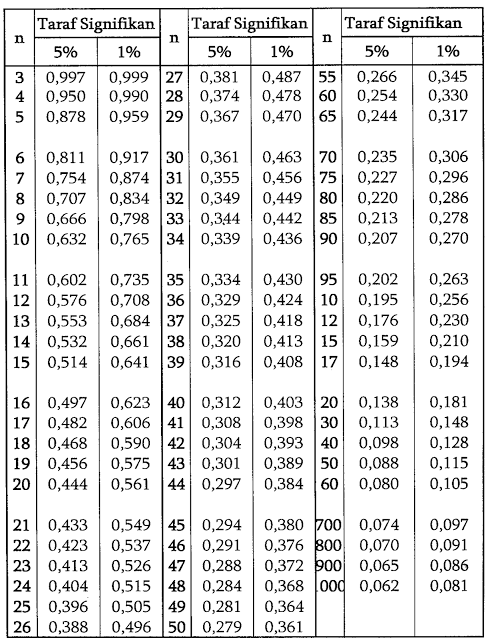 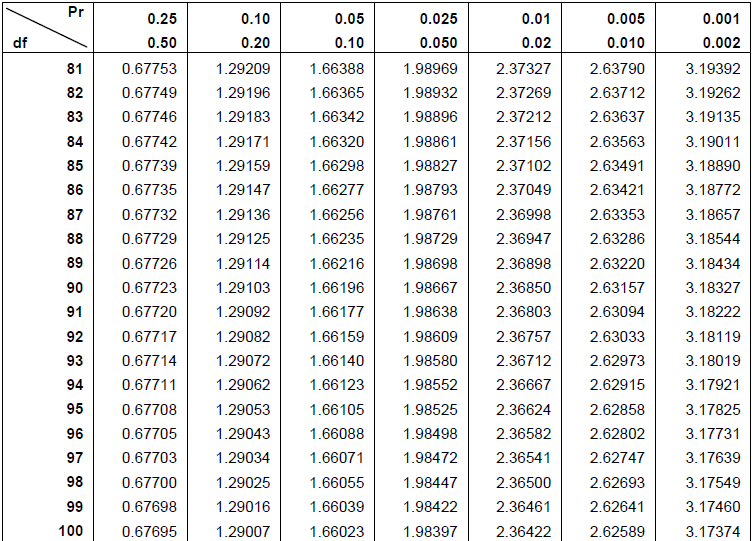 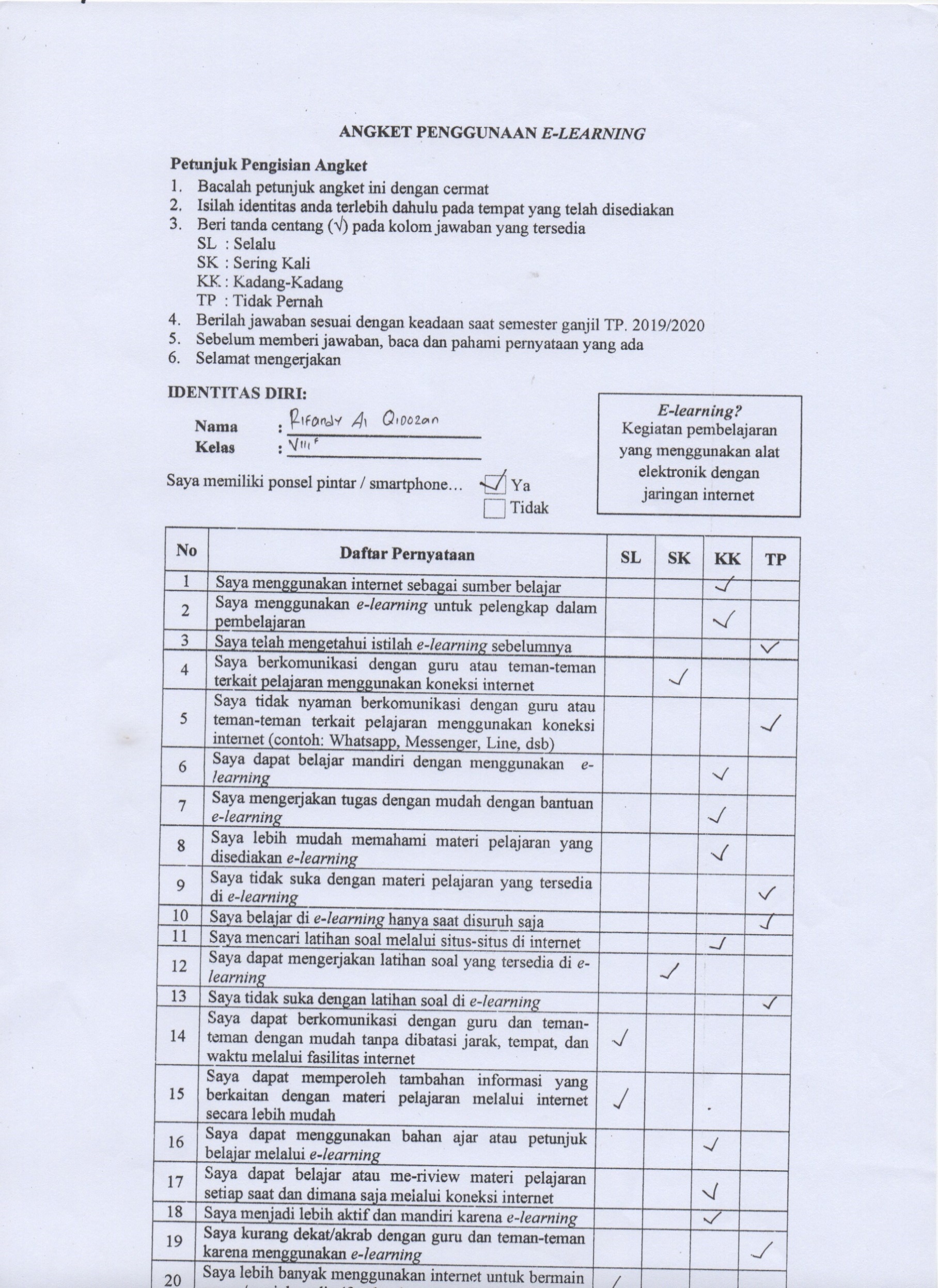 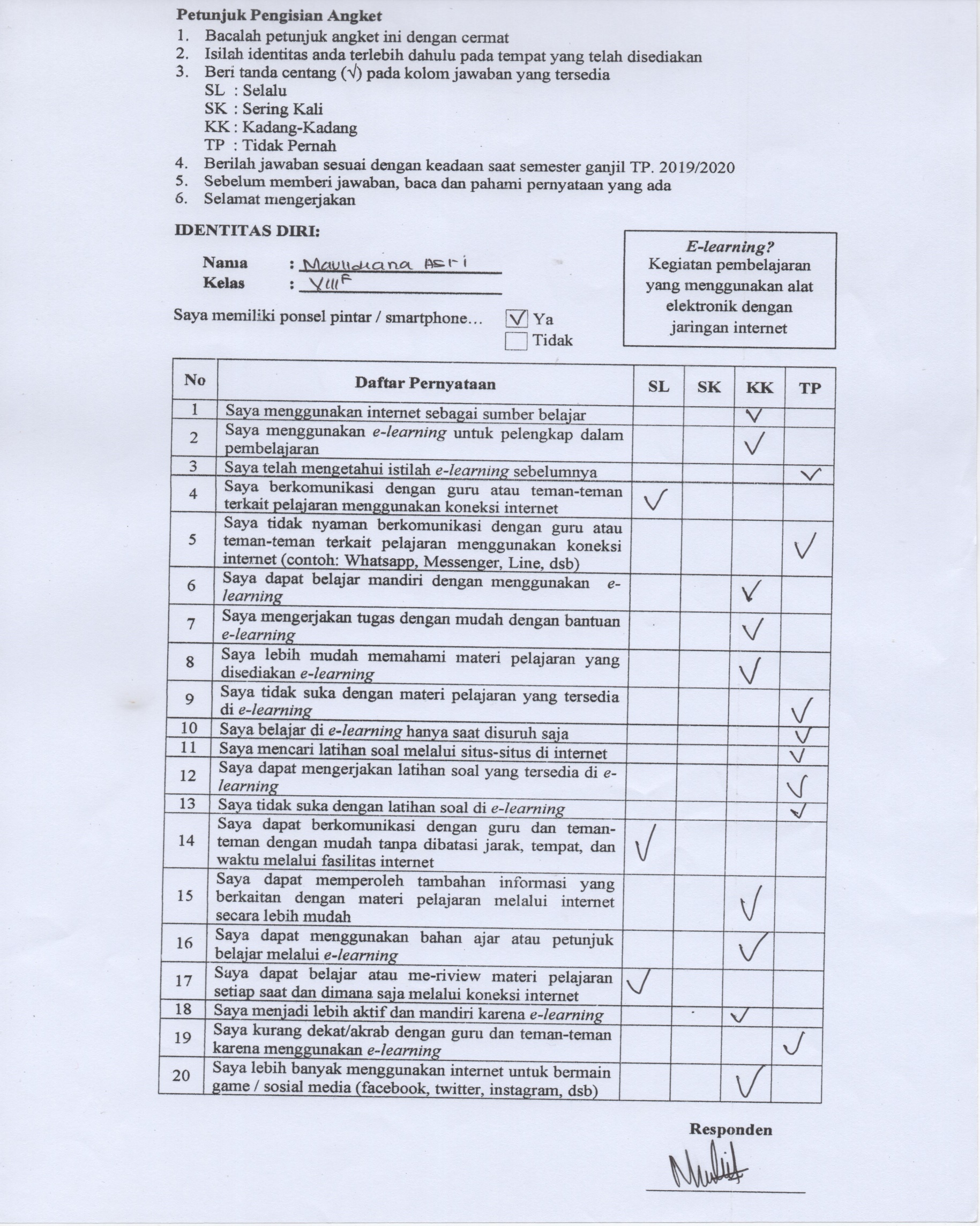 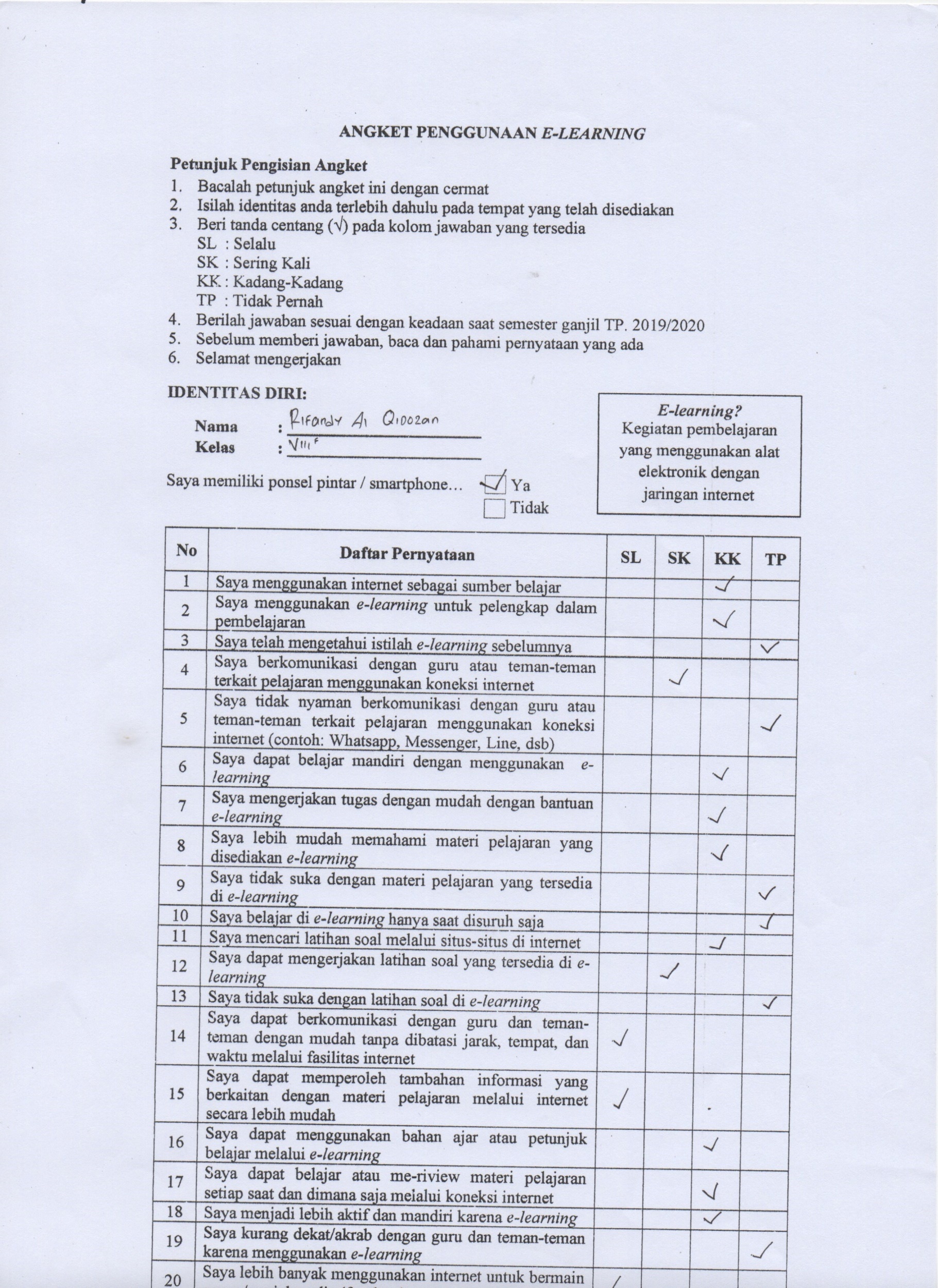 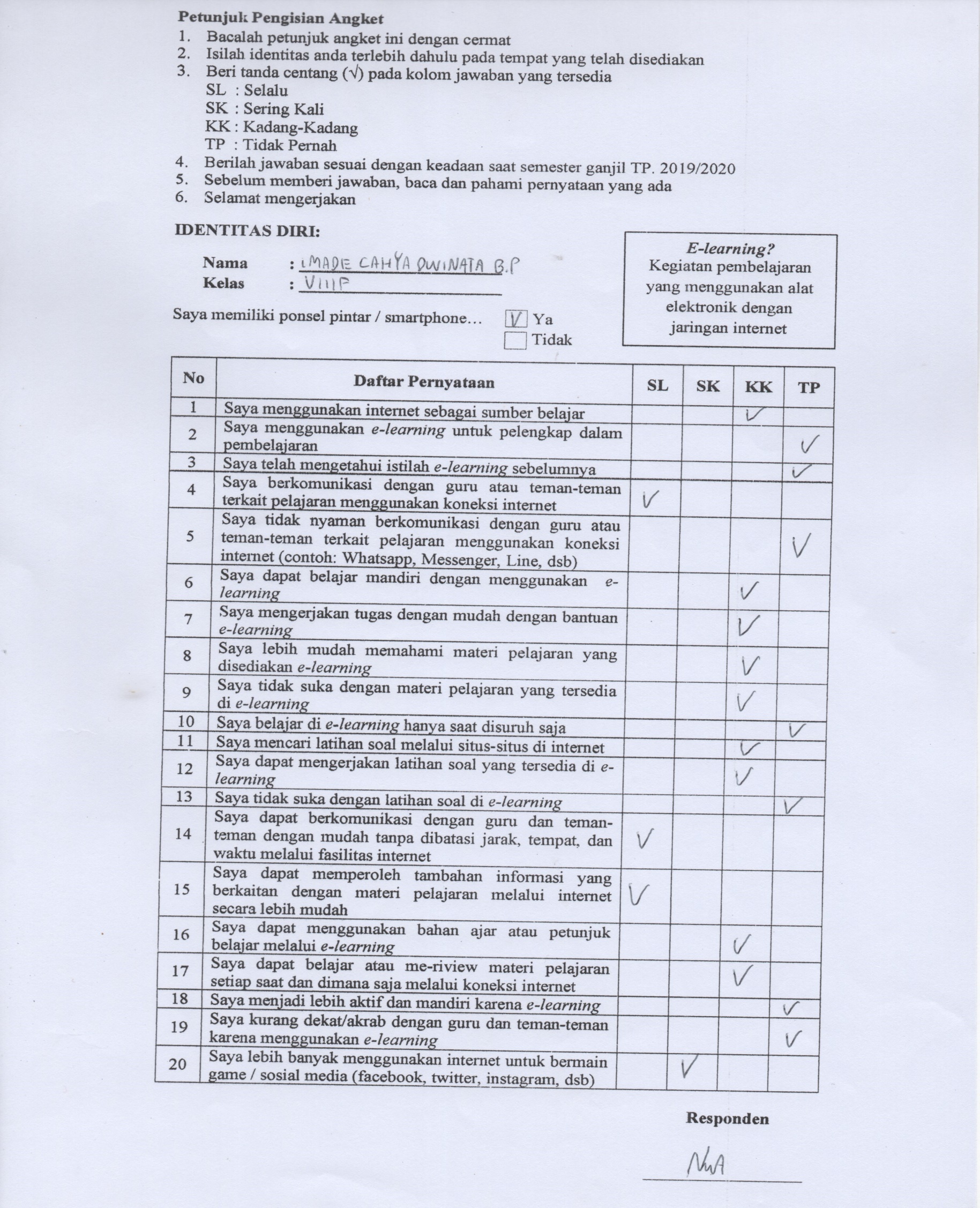 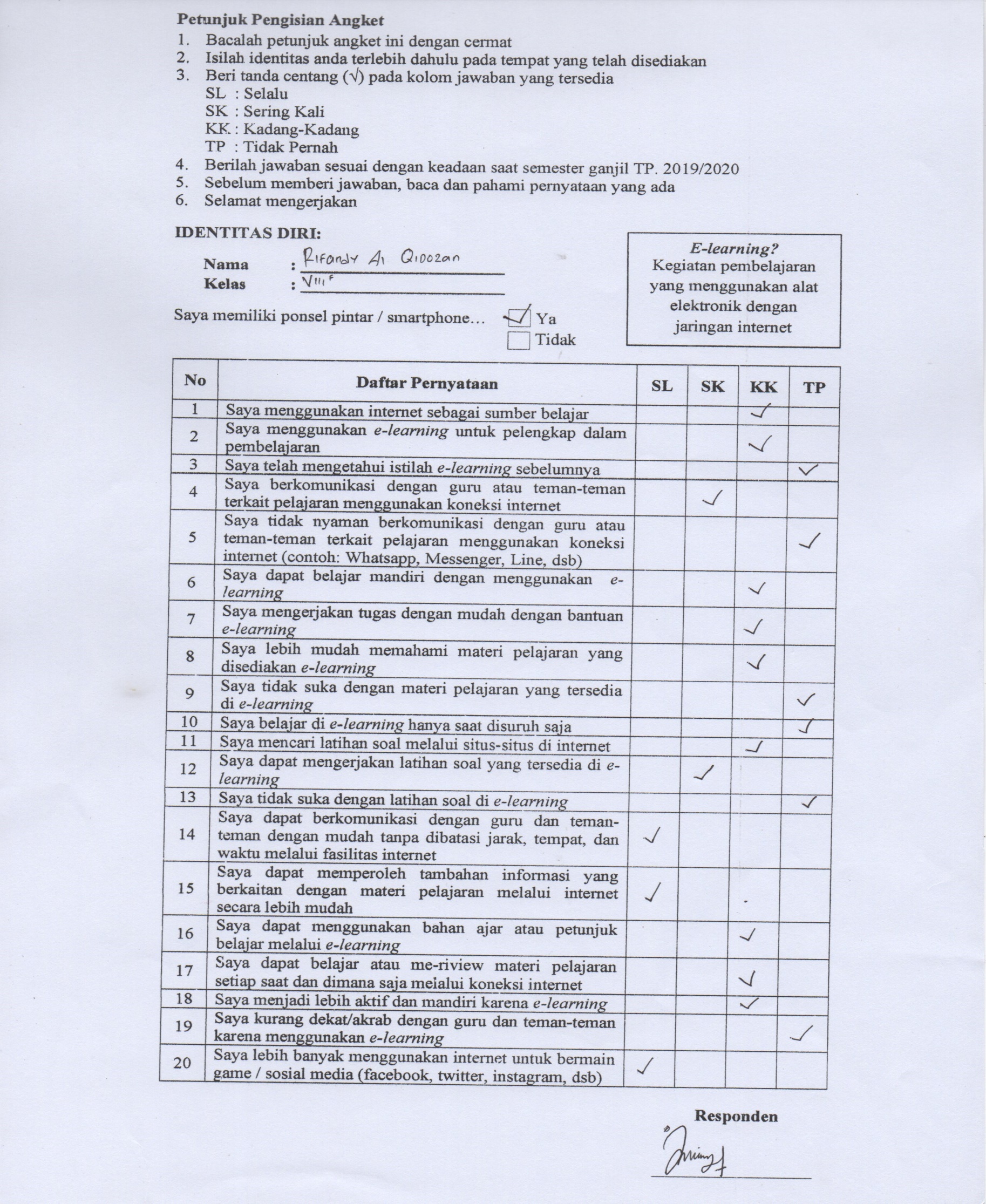 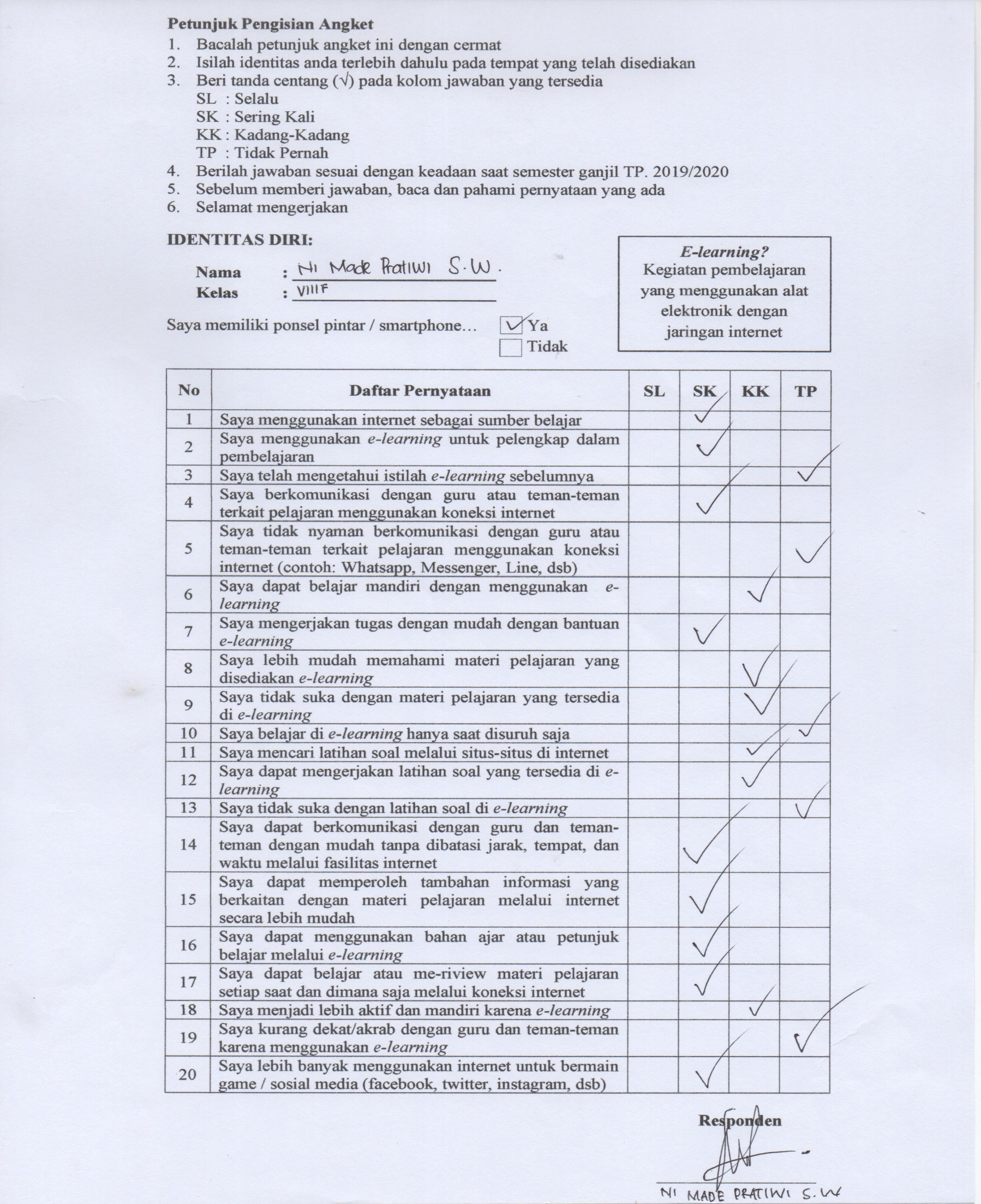 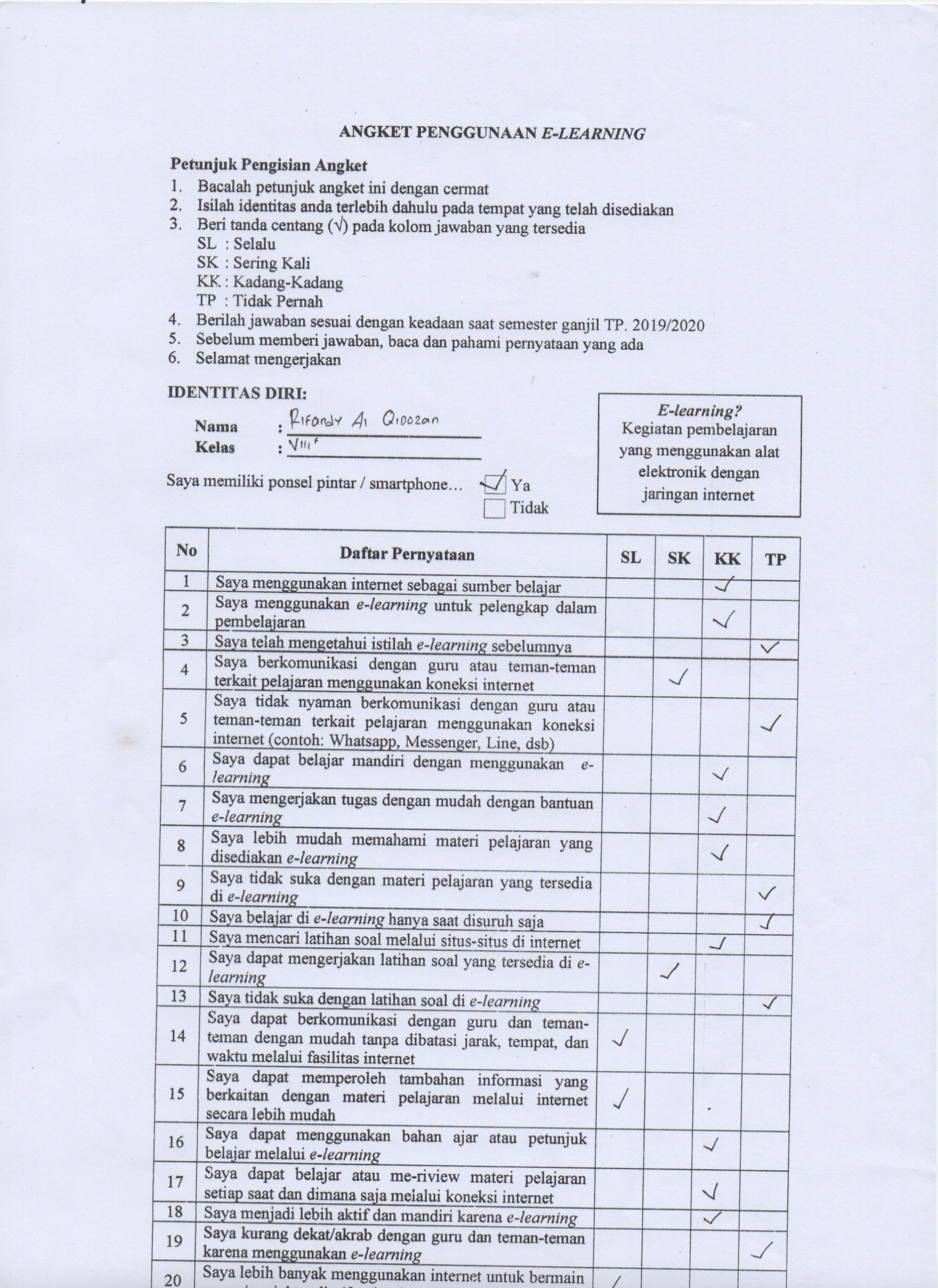 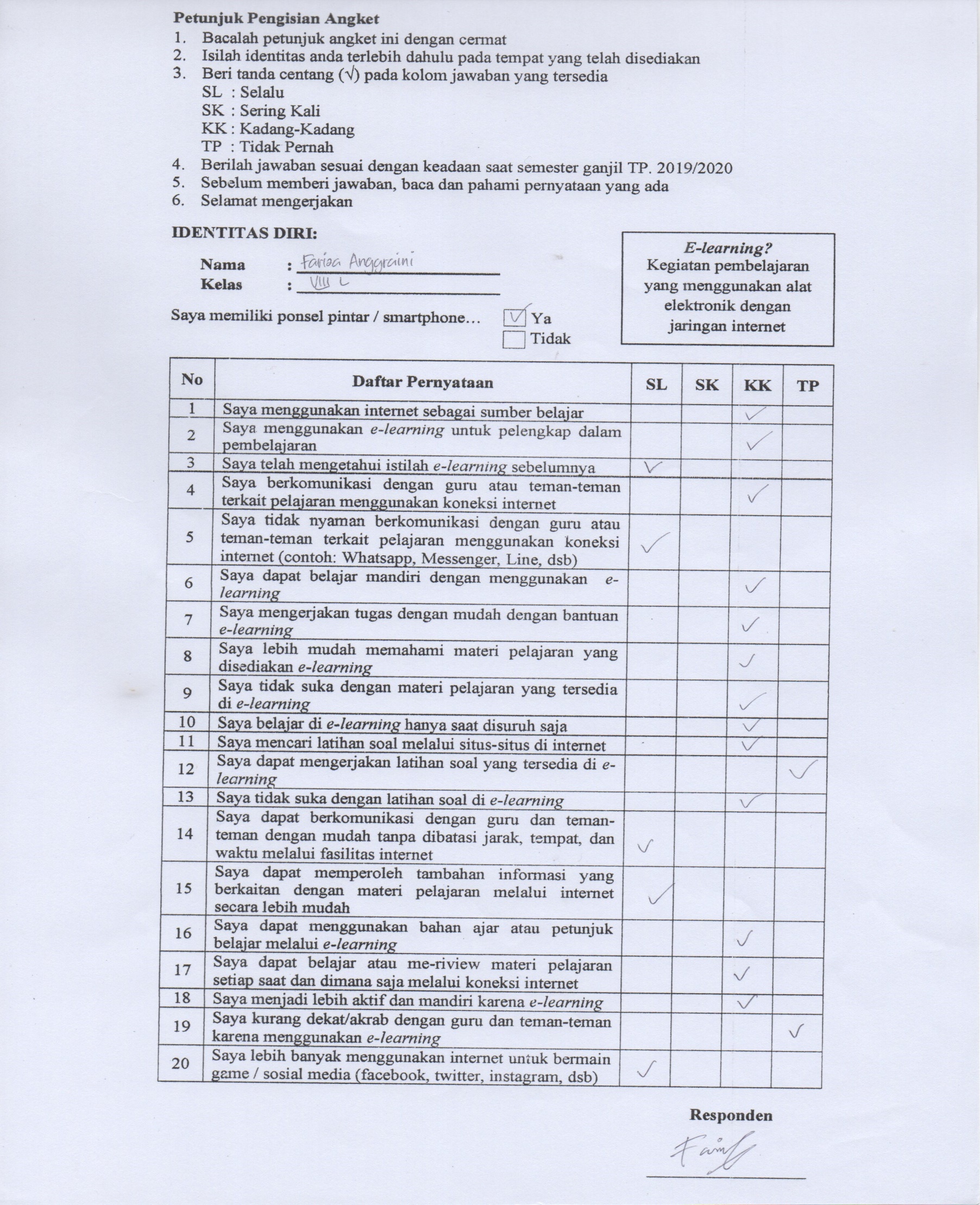 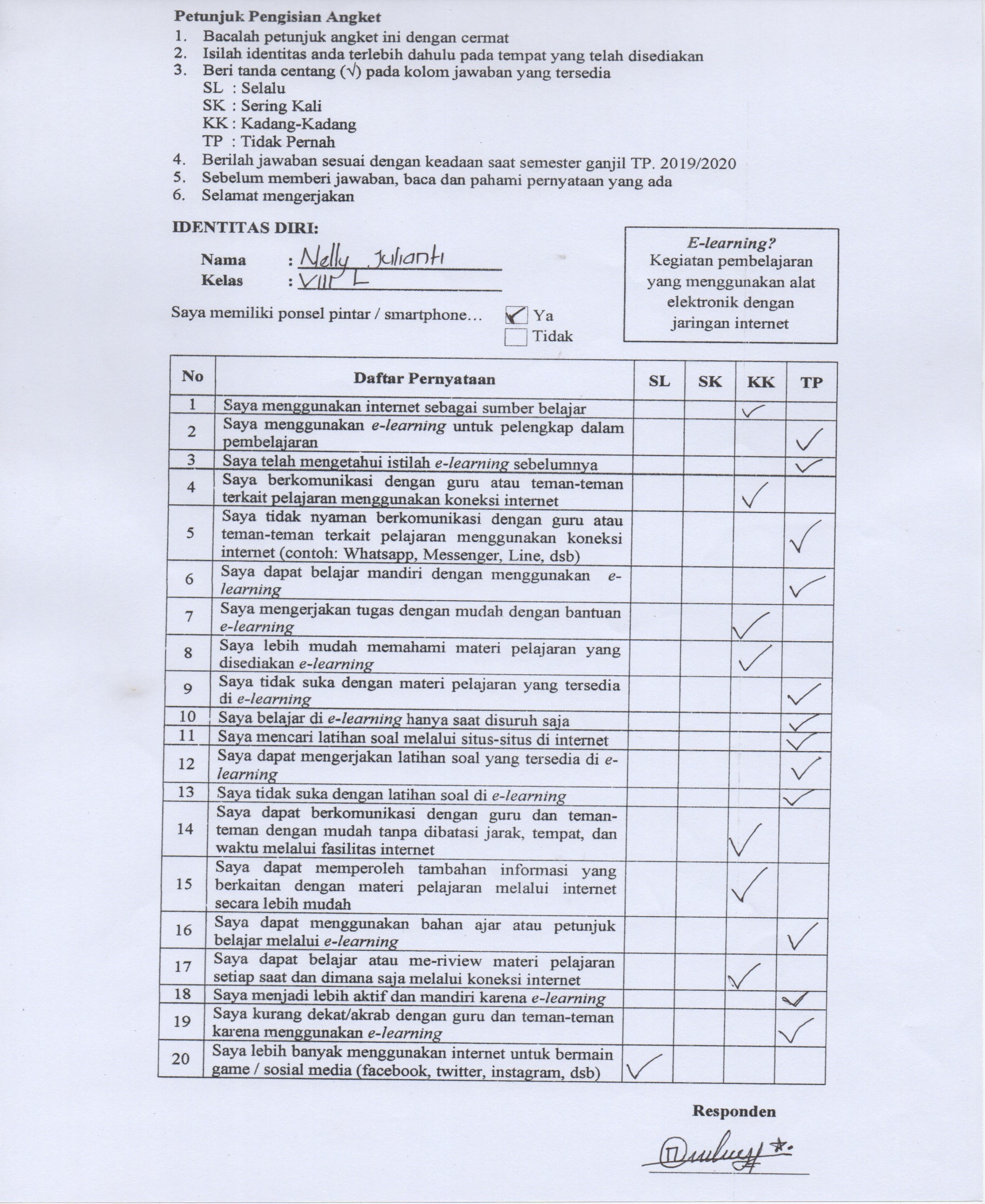 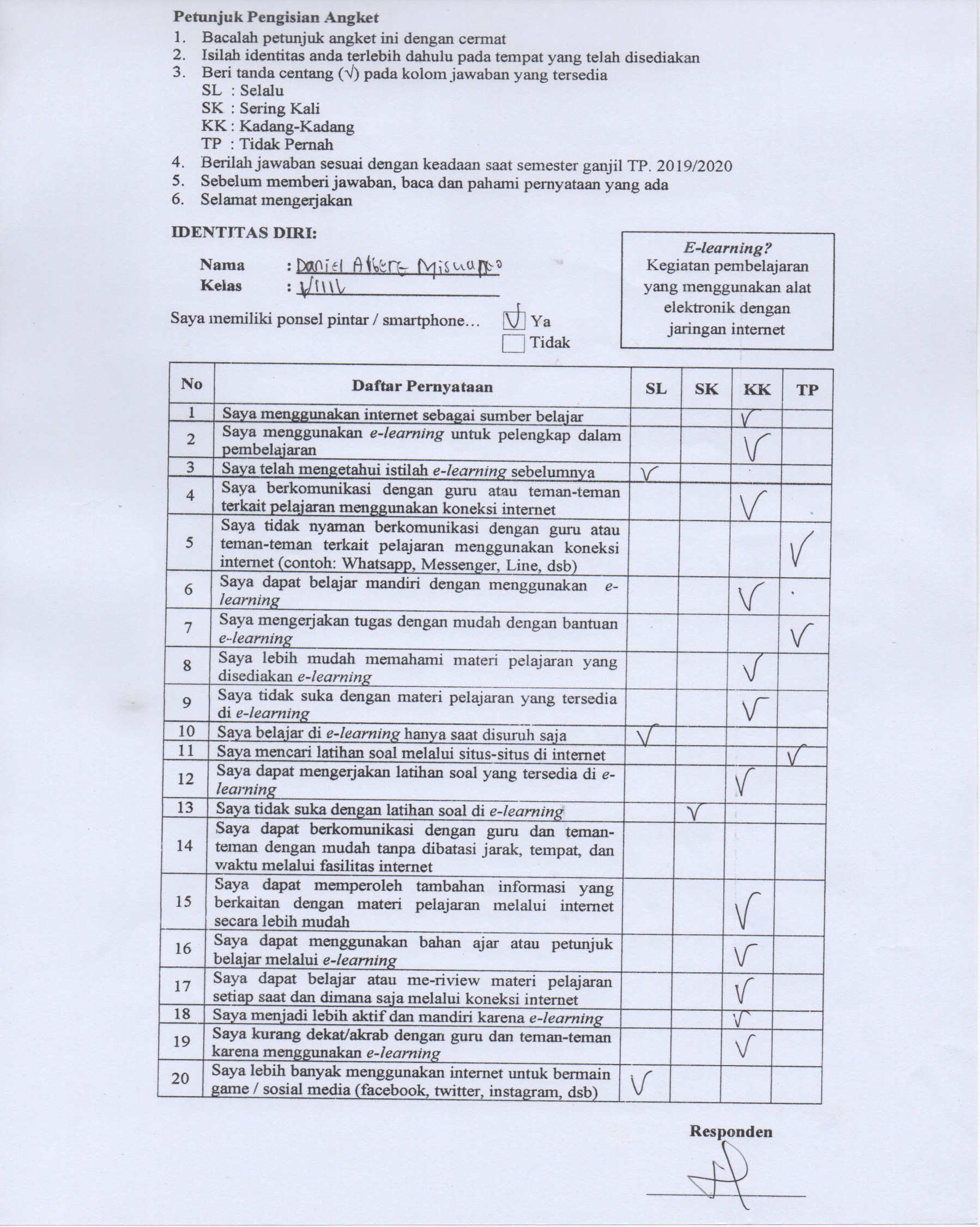 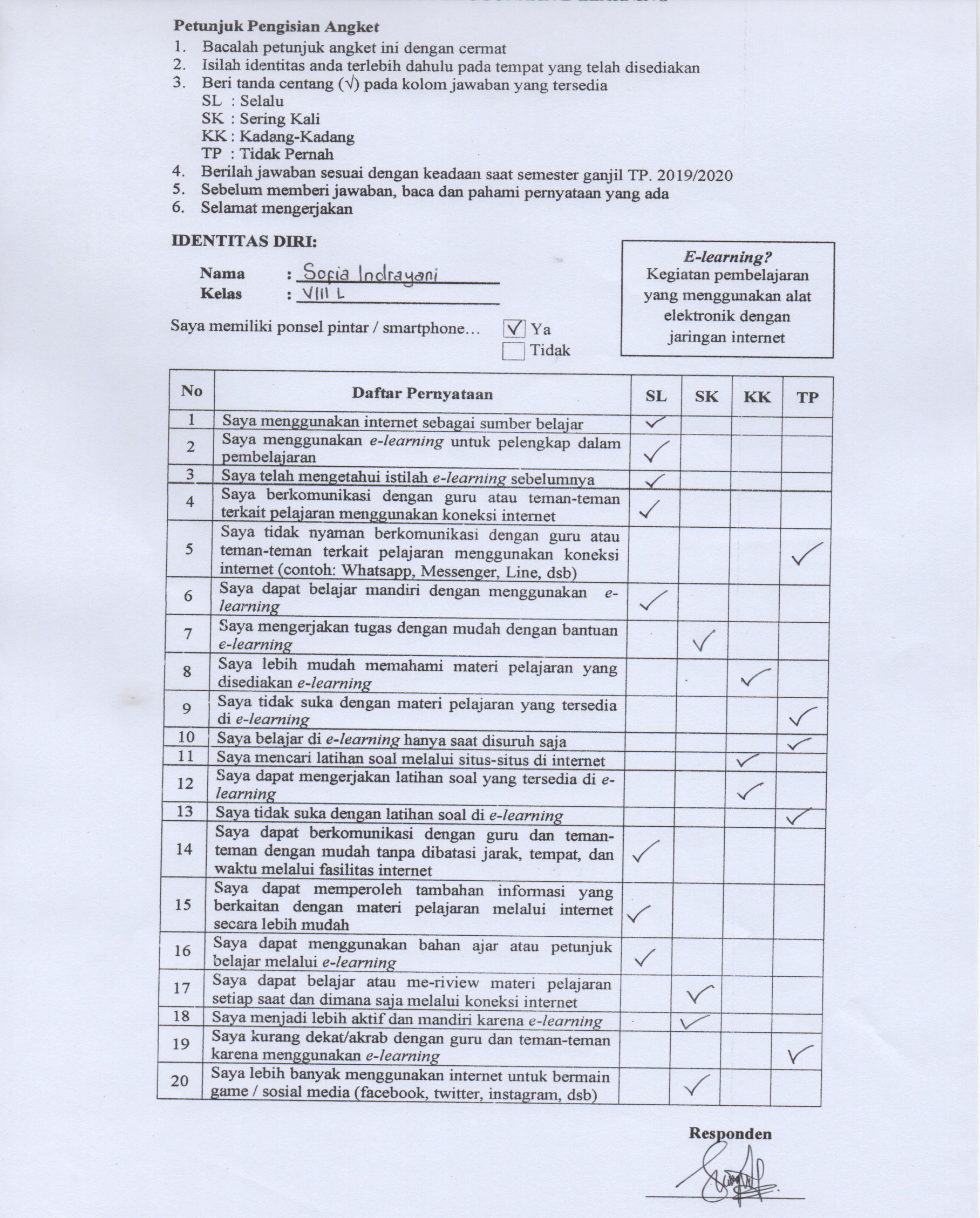 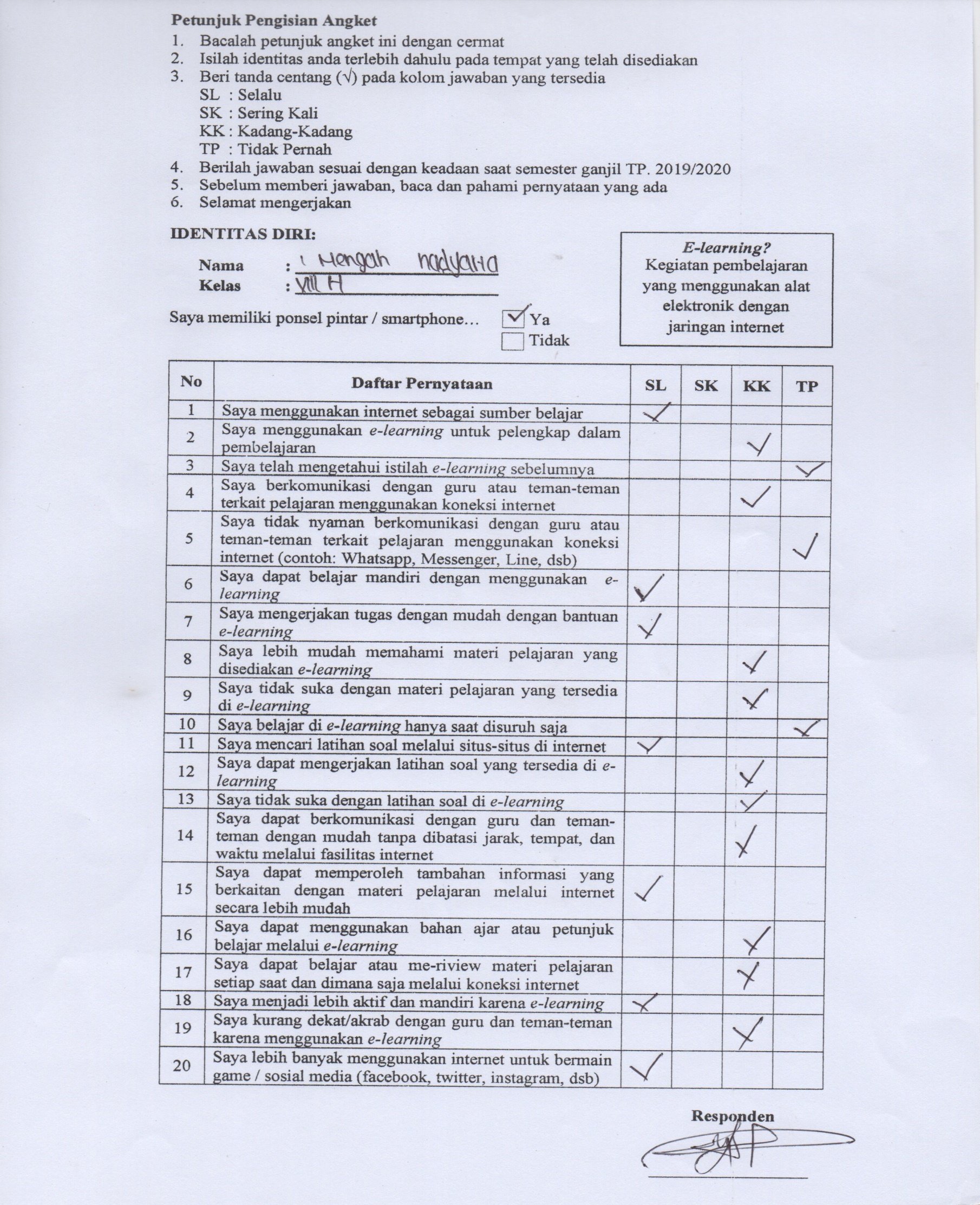 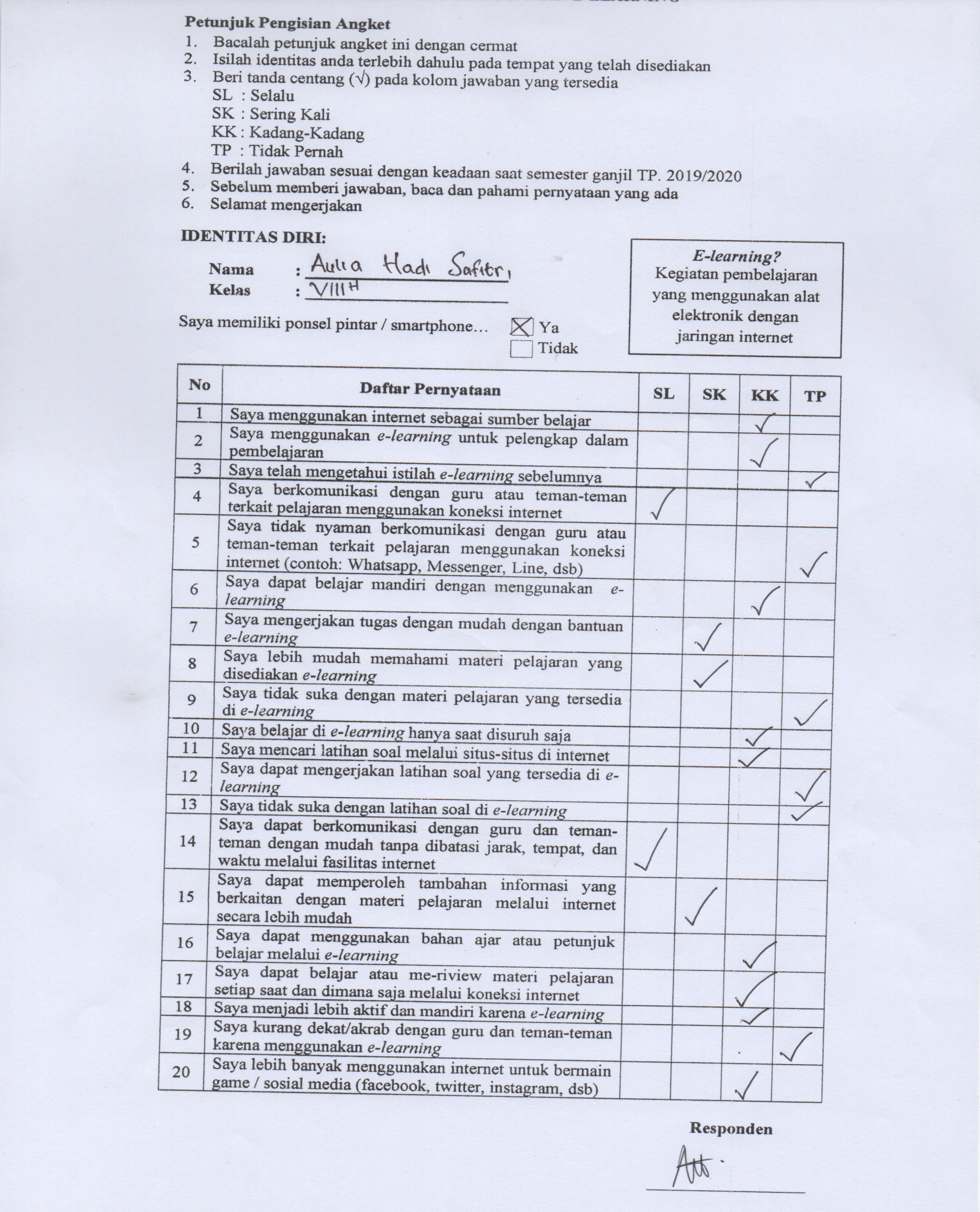 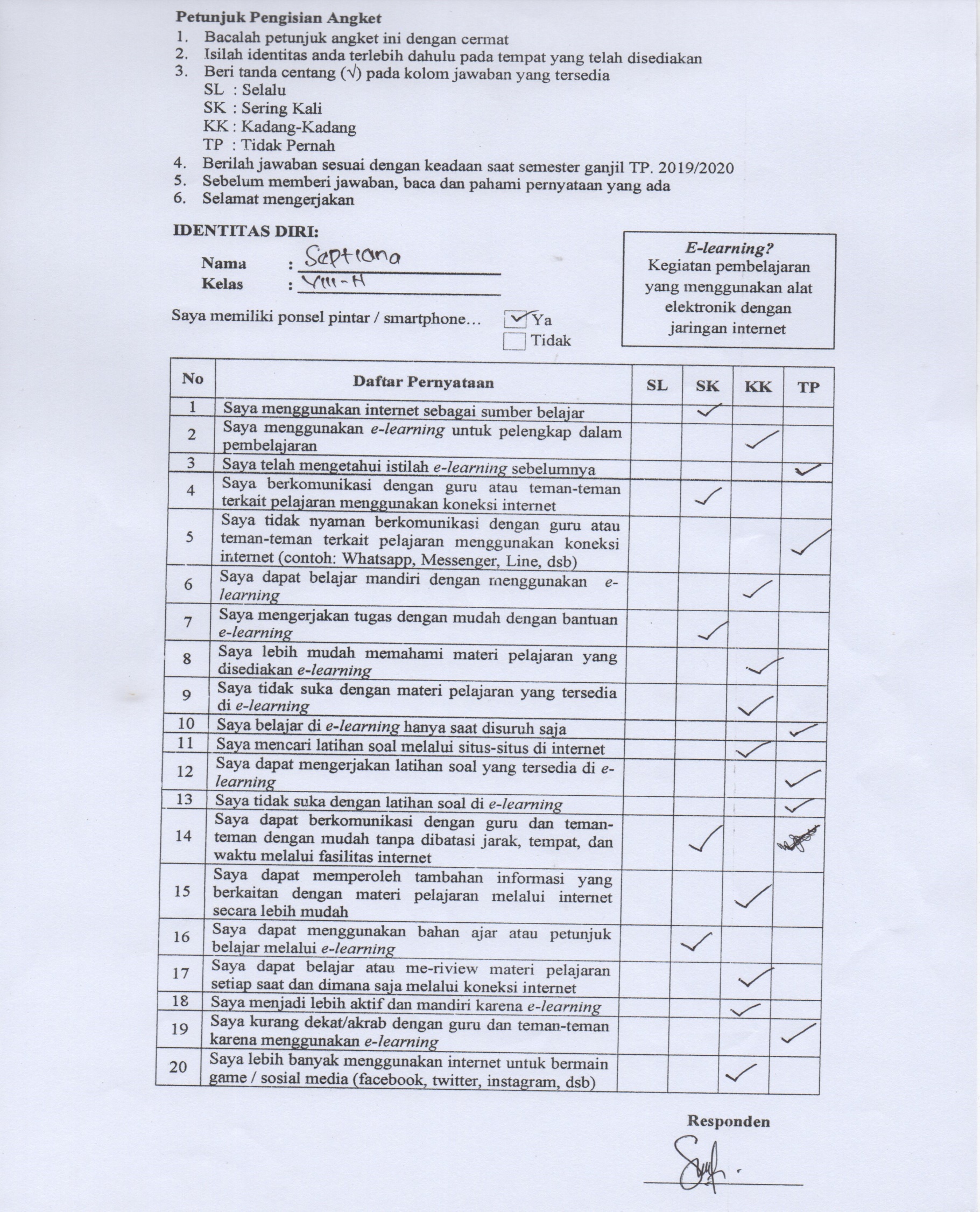 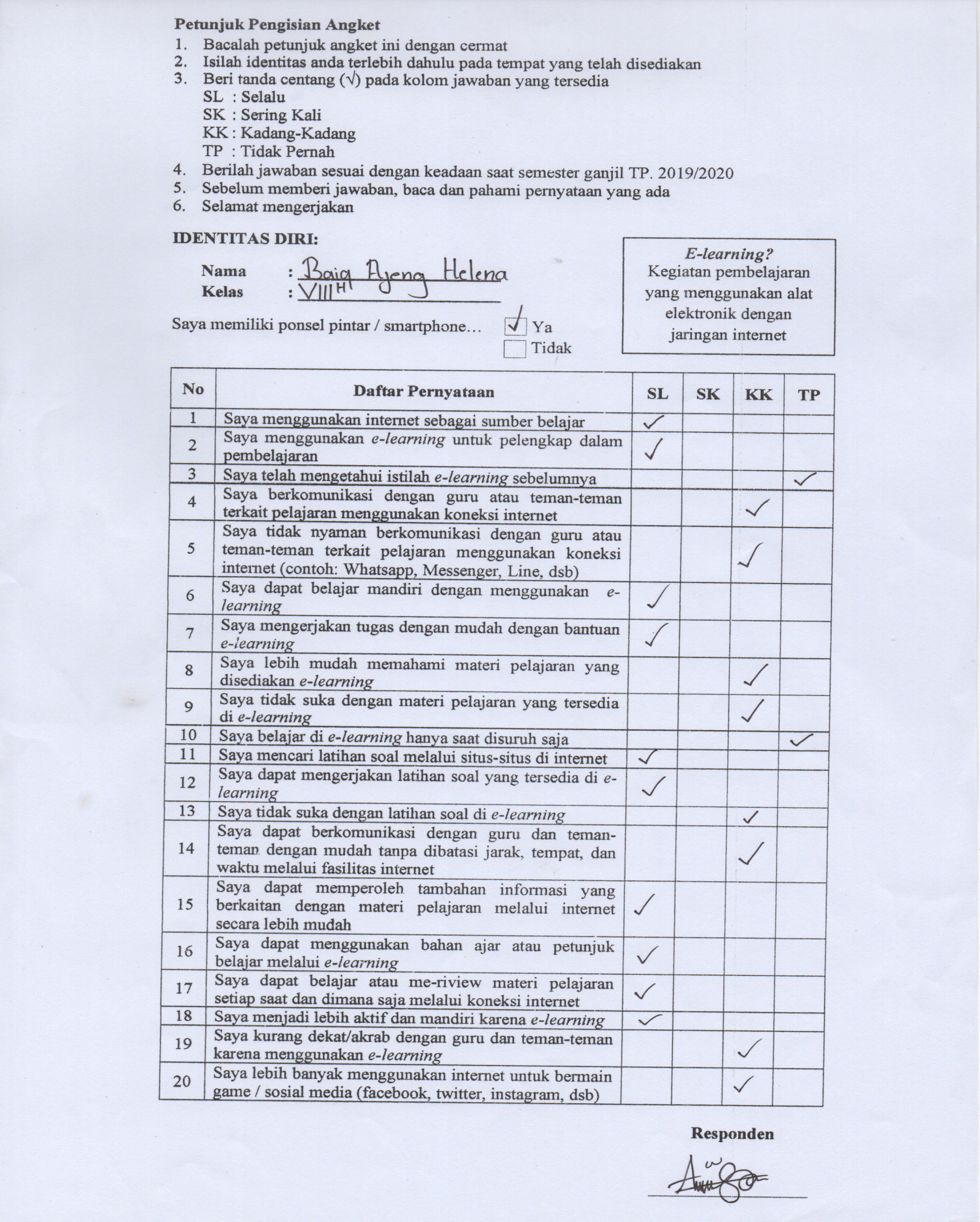 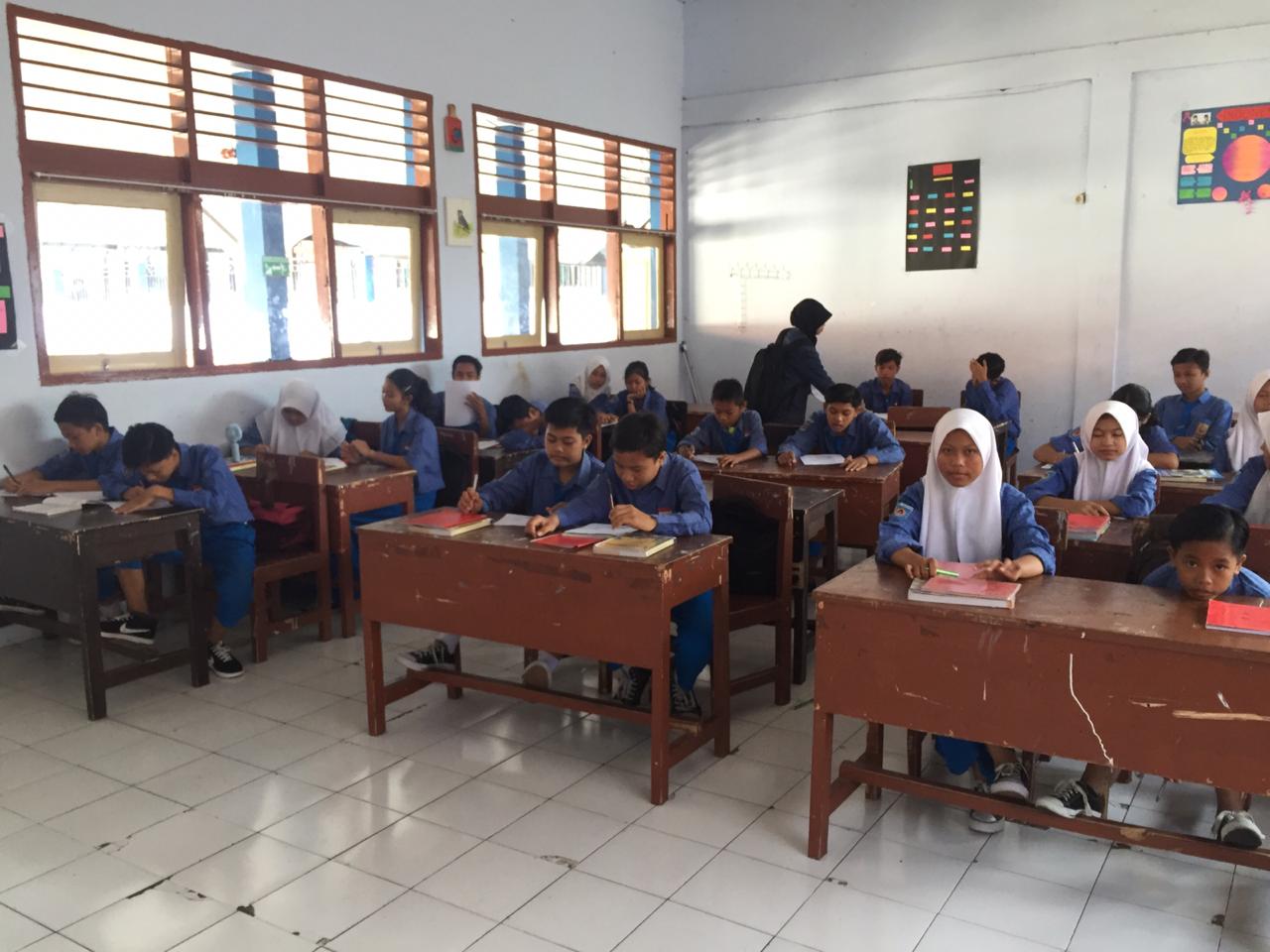 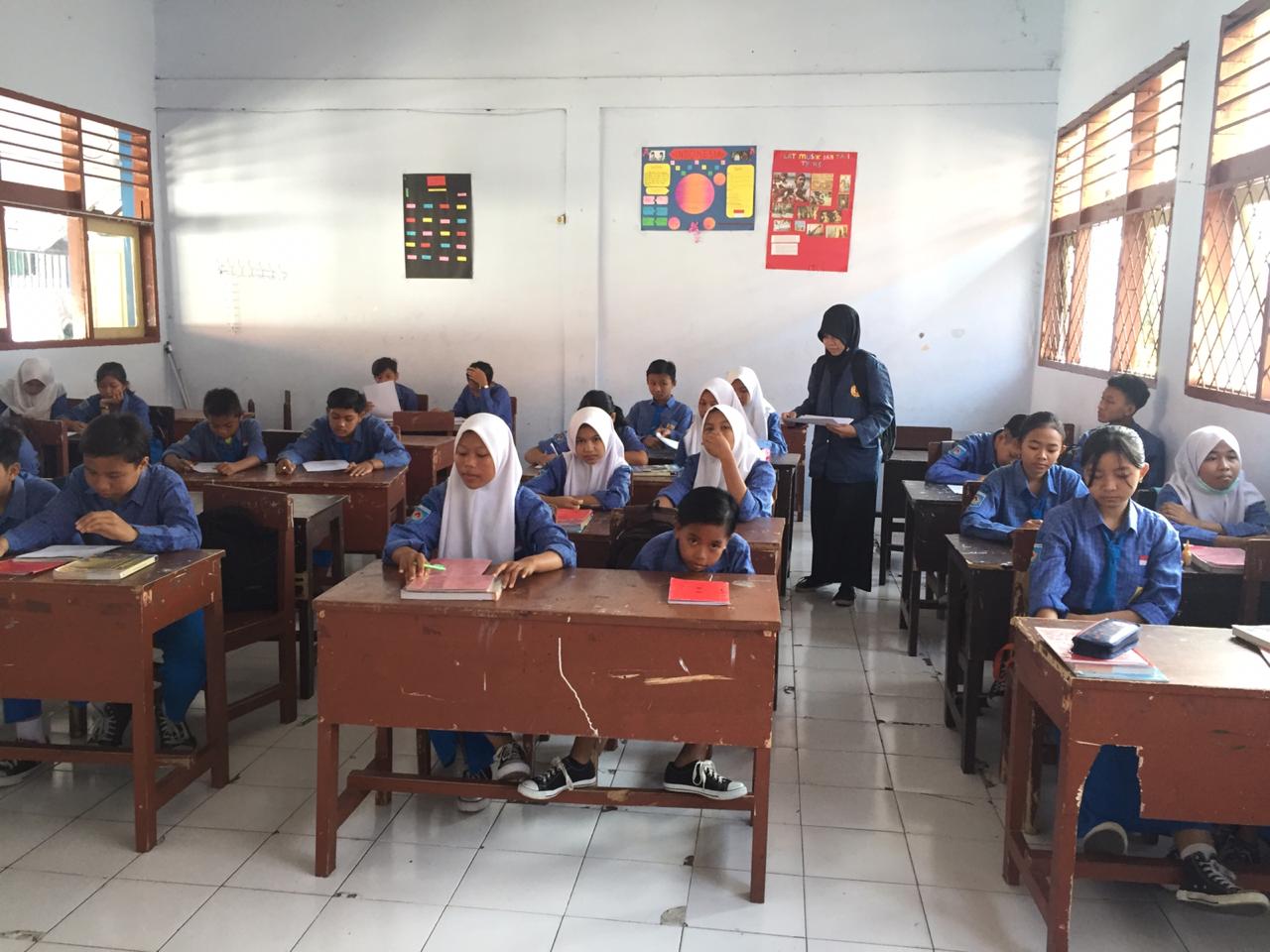 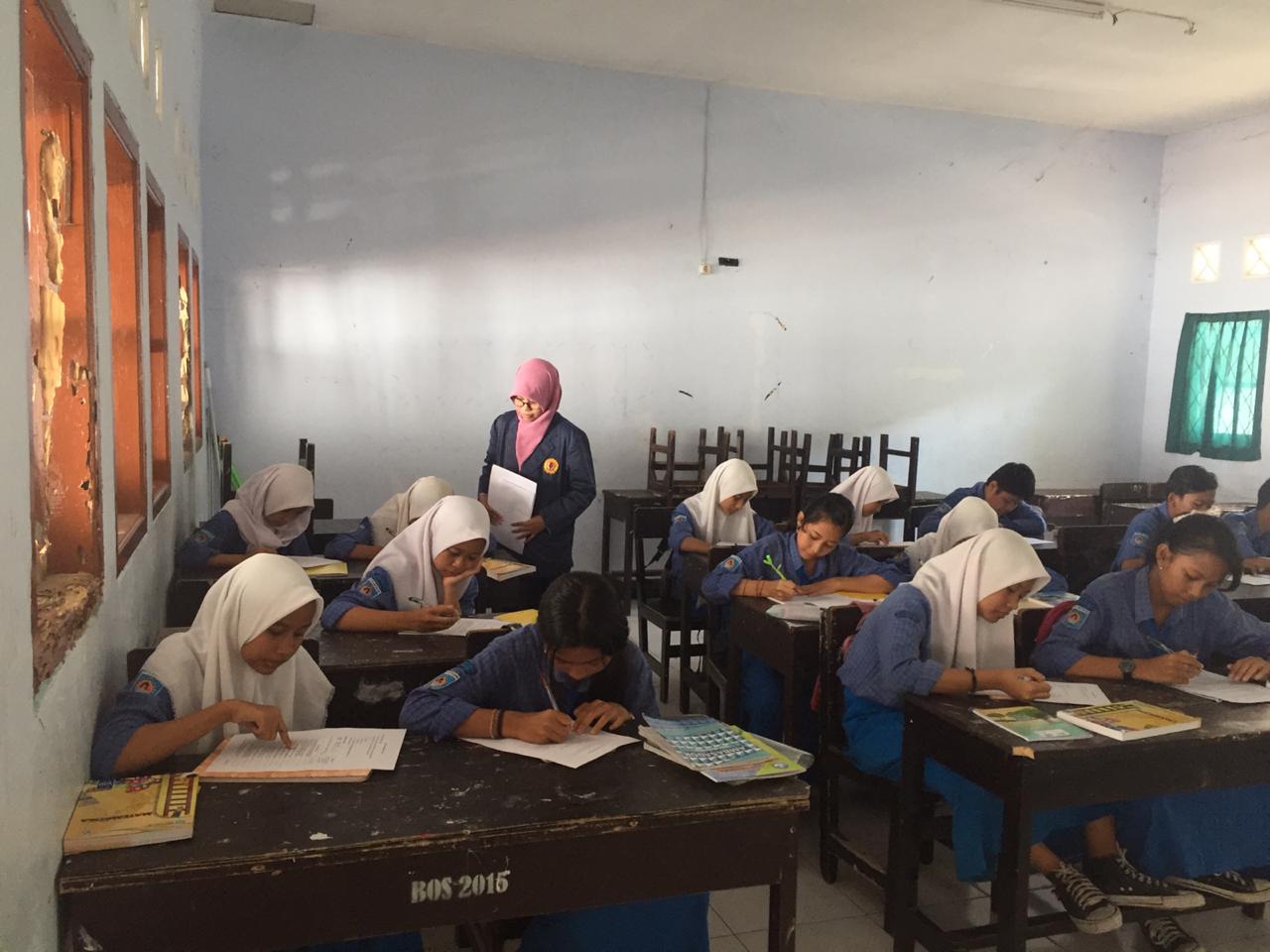 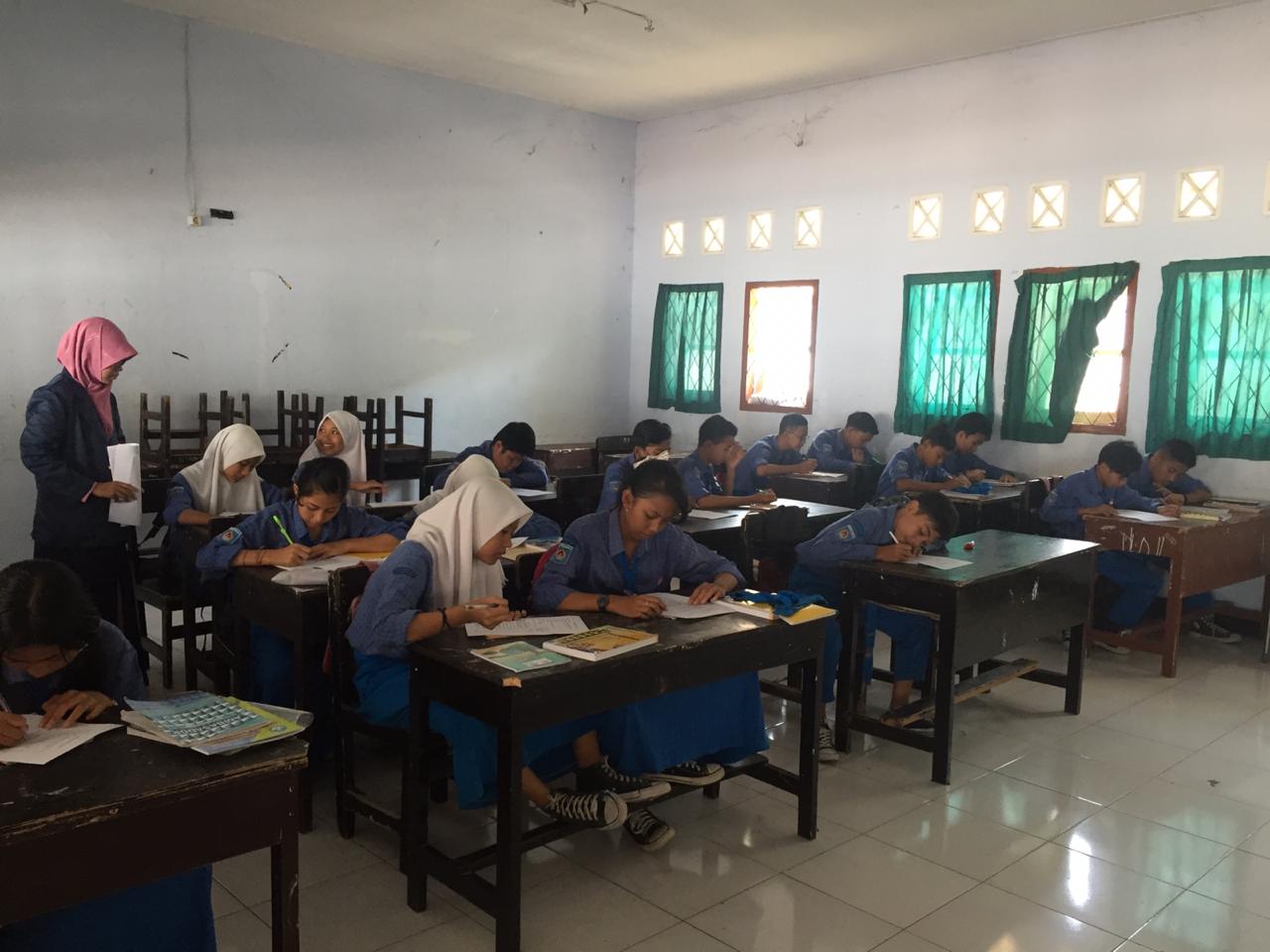 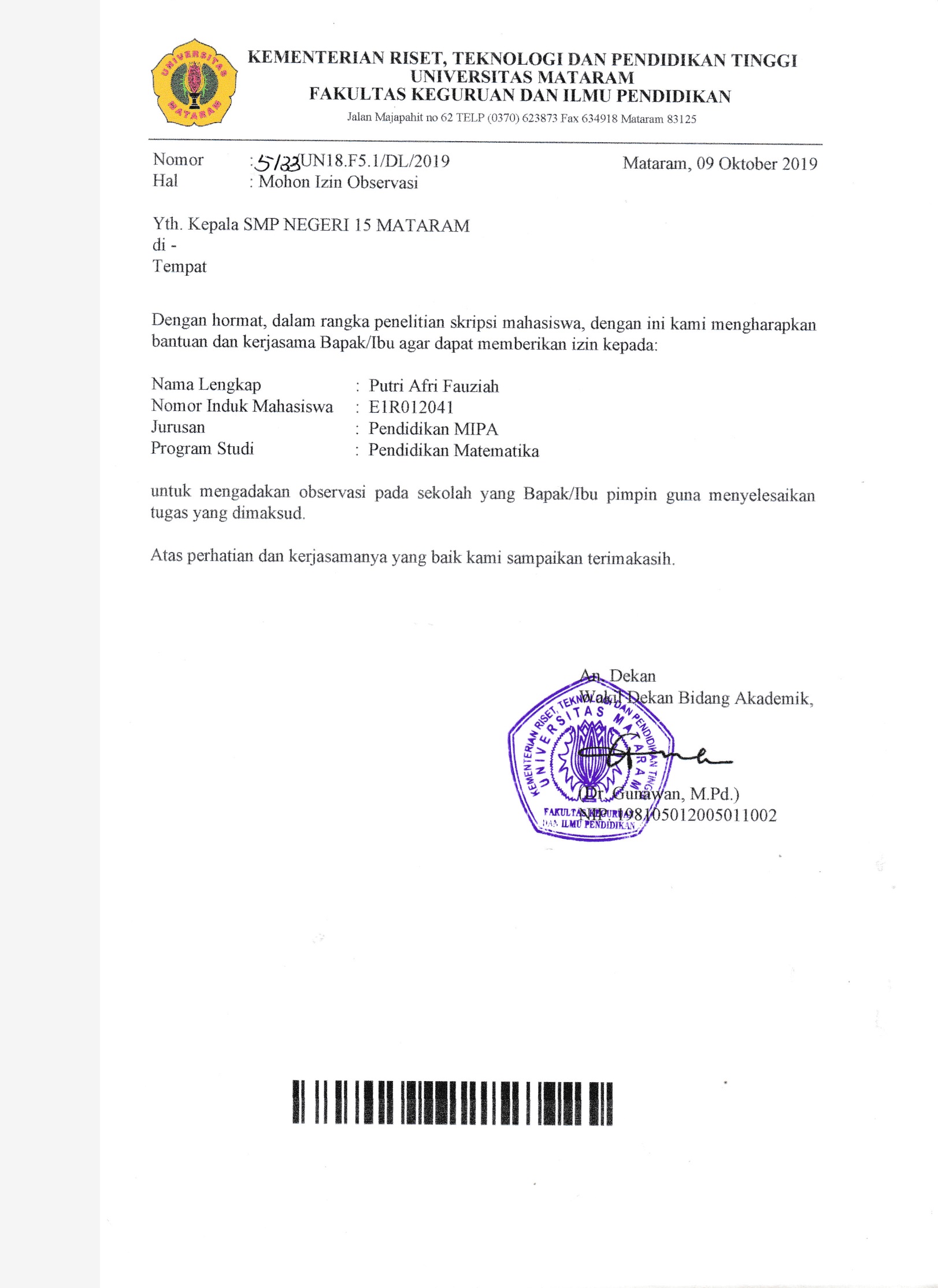 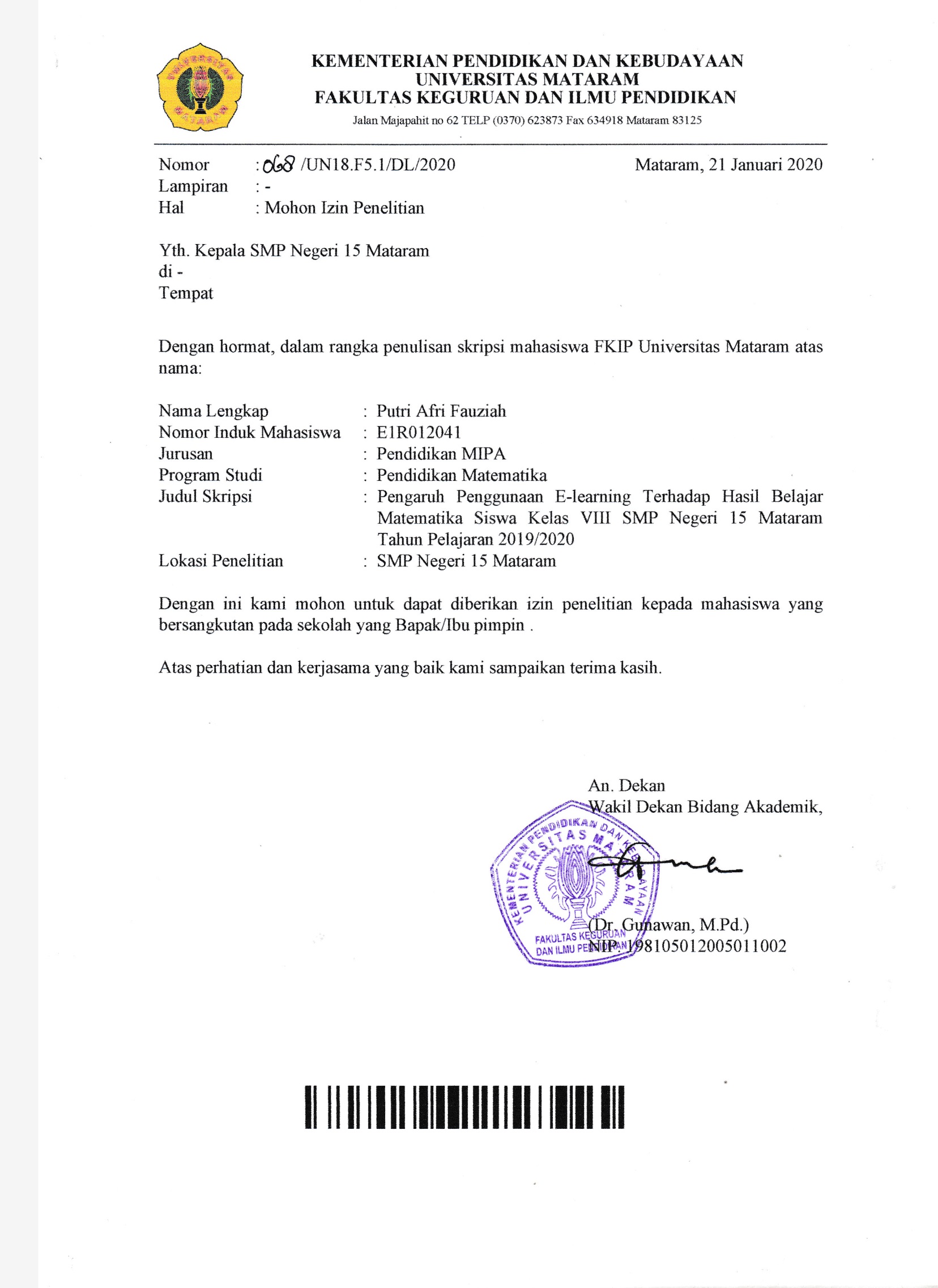 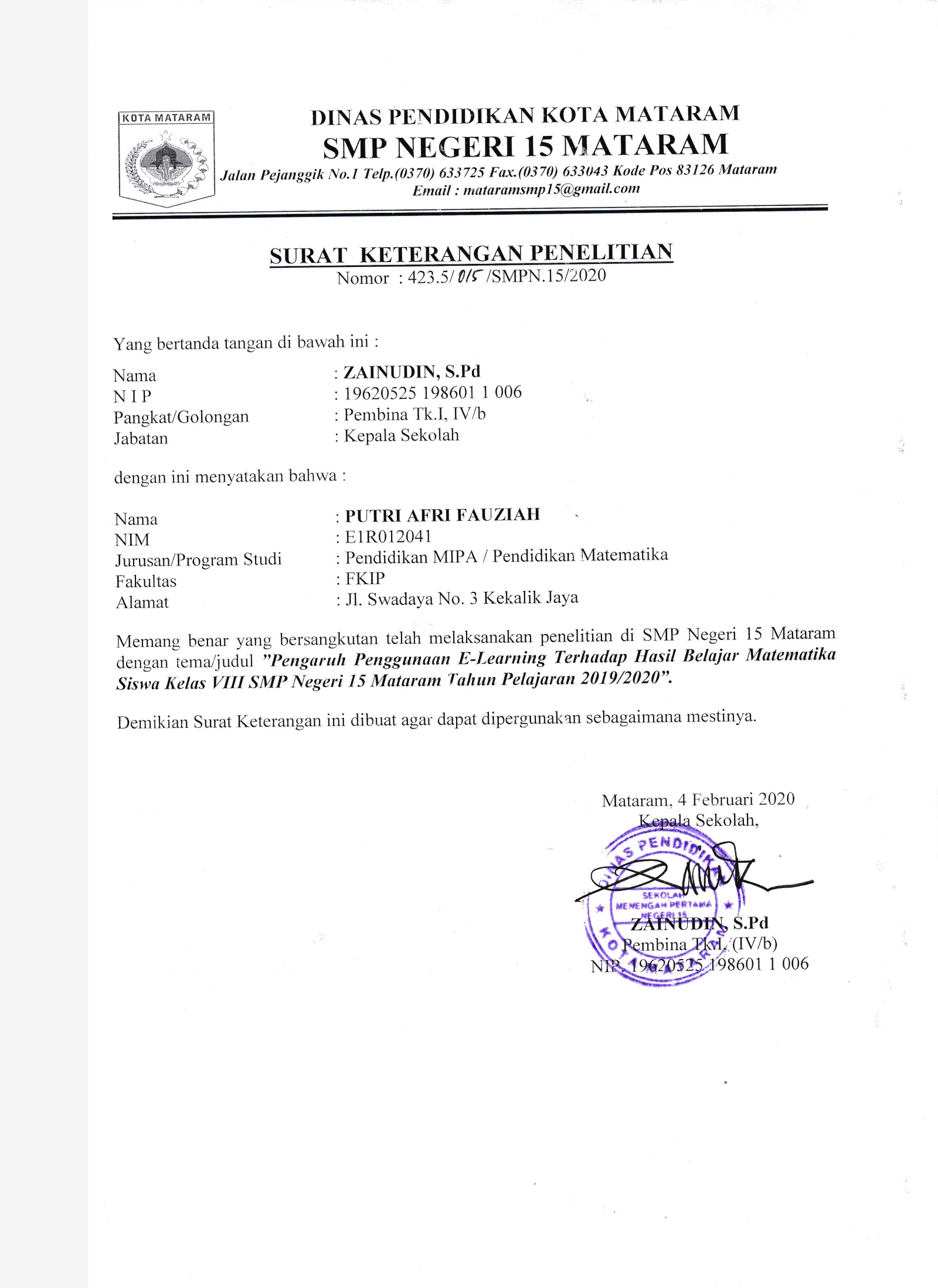 NONAMA SATUAN PENDIDIKANJUMLAH PESERTARERATA NILAI PADA MATA UJIRERATA NILAI PADA MATA UJIRERATA NILAI PADA MATA UJIRERATA NILAI PADA MATA UJINONAMA SATUAN PENDIDIKANJUMLAH PESERTABAHASA INDONESIABAHASA INGGRISMATEMATIKAIPA1SMP NEGERI 1 MATARAM44875.1652.8349.548.952SMP PGRI  MATARAM1949.1638.5341.3230.663SMP NEGERI 13 MATARAM30470.5254.543.3749.14SMP ISLAM TERPADU PUTRA16474.4562.553.2356.85SMP NW  MATARAM1161.2747.4542.2742.276SMP NEGERI 2  MATARAM40287.9385.8278.7279.797SMP NEGERI 9 MATARAM21964.5640.1434.5238.388SMP DWI JENDERA MATARAM1967.2637.1636.8433.959SMP NEGERI 6 MATARAM43381.3870.4257.2361.9710SMP AL  FAJAR MATARAM1371.2363.6947.1247.511SMP NEGERI 15 MATARAM49472.0449.2940.3442.6312SMP MUHAMMADIYAH MATARAM165943.3834.8438.4413SMP NEGERI 3 MATARAM17460.0937.7737.1635.7914SMP NEGERI 11 MATARAM13364.4239.6536.635.7115SMP NEGERI 18 MATARAM6550.0340.7434.0838.08NoKomponenIndikatorNomor Item PernyataanNomor Item PernyataanJumlah ItemNoKomponenIndikatorPositifNegatifJumlah Item1Wawasan tentang e-learningPengetahuan e-learning341Wawasan tentang e-learningPenggunaan e-learning1,22042Karakteristik penggunaan e-learningInteraktivitas45102Karakteristik penggunaan e-learningKemandirian6,710102Karakteristik penggunaan e-learningAksesibilitas89102Karakteristik penggunaan e-learningPengayaan11,1213103Dampak penggunaan e-learningDampak penggunaan e-learning14,15,16, 17,18196JumlahJumlahJumlahJumlahJumlah20Alternatif JawabanSelaluSeringKadang-kadangTidak PernahPositif4321Negatif1234No. butir pernyataanr hitungr tabelKeterangan10.6580.361Valid20.8490.361Valid30.5570.361Valid40.6810.361Valid50.4720.361Valid60.7550.361Valid70.5400.361Valid80.7370.361Valid90.4520.361Valid100.4530.361Valid110.4270.361Valid120.6870.361Valid130.5650.361Valid140.7320.361Valid150.7370.361Valid160.8490.361Valid170.4360.361Valid180.4730.361Valid190.6520.361Valid200.6470.361ValidReliability StatisticsReliability StatisticsCronbach's AlphaN of Items.90920IntervalSkorKriteriaTinggiSedangRendahNoNilai Korelasi (r)Tingkat Hubungan10,00 – 0,199Sangat lemah20,20 – 0,399Lemah30,40 – 0,599Cukup40,60 – 0,799Kuat50,80 – 0,100Sangat kuat Descriptive Statistics Descriptive Statistics Descriptive Statistics Descriptive Statistics Descriptive Statistics Descriptive StatisticsNMinimumMaximumMeanStd. DeviationPenggunaan Internet Sebagai Sumber Belajar90376953.776.591Hasil Belajar Matematika9015.075.043.02812.7337Valid N (listwise)90One-Sample Kolmogorov-Smirnov TestOne-Sample Kolmogorov-Smirnov TestOne-Sample Kolmogorov-Smirnov TestUnstandardized ResidualNN90Normal Parametersa,bMean.0000000Normal Parametersa,bStd. Deviation12.56030705Most Extreme DifferencesAbsolute.041Most Extreme DifferencesPositive.041Most Extreme DifferencesNegative-.038Kolmogorov-Smirnov ZKolmogorov-Smirnov Z.389Asymp. Sig. (2-tailed)Asymp. Sig. (2-tailed).998a. Test distribution is Normal.a. Test distribution is Normal.a. Test distribution is Normal.b. Calculated from data.b. Calculated from data.b. Calculated from data.ANOVA TableANOVA TableANOVA TableANOVA TableANOVA TableANOVA TableANOVA TableANOVA TableSum of SquaresdfMean SquareFSig.Hasil Belajar Matematika * Penggunaan Internet Sebagai Sumber BelajarBetween Groups(Combined)4409.27127163.3061.010.470Hasil Belajar Matematika * Penggunaan Internet Sebagai Sumber BelajarBetween GroupsLinearity390.4241390.4242.415.125Hasil Belajar Matematika * Penggunaan Internet Sebagai Sumber BelajarBetween GroupsDeviation from Linearity4018.84726154.571.956.535Hasil Belajar Matematika * Penggunaan Internet Sebagai Sumber BelajarWithin GroupsWithin Groups10021.91062161.644Hasil Belajar Matematika * Penggunaan Internet Sebagai Sumber BelajarTotalTotal14431.18189CoefficientsaCoefficientsaCoefficientsaCoefficientsaCoefficientsaCoefficientsaCoefficientsaModelModelUnstandardized CoefficientsUnstandardized CoefficientsStandardized CoefficientstSig.ModelModelBStd. ErrorBetatSig.1(Constant)21.62910.6122.038.0451Penggunaan Internet Sebagai Sumber Belajar.413.197.2182.100.039a. Dependent Variable: Hasil Belajar Matematikaa. Dependent Variable: Hasil Belajar Matematikaa. Dependent Variable: Hasil Belajar Matematikaa. Dependent Variable: Hasil Belajar Matematikaa. Dependent Variable: Hasil Belajar Matematikaa. Dependent Variable: Hasil Belajar Matematikaa. Dependent Variable: Hasil Belajar MatematikaCoefficientsaCoefficientsaCoefficientsaCoefficientsaCoefficientsaCoefficientsaCoefficientsaModelModelUnstandardized CoefficientsUnstandardized CoefficientsStandardized CoefficientsTSig.ModelModelBStd. ErrorBetaTSig.1(Constant)21.62910.6122.038.0451Penggunaan Internet Sebagai Sumber Belajar.413.197.2182.100.039a. Dependent Variable: Hasil Belajar Matematikaa. Dependent Variable: Hasil Belajar Matematikaa. Dependent Variable: Hasil Belajar Matematikaa. Dependent Variable: Hasil Belajar Matematikaa. Dependent Variable: Hasil Belajar Matematikaa. Dependent Variable: Hasil Belajar Matematikaa. Dependent Variable: Hasil Belajar MatematikaModel SummaryModel SummaryModel SummaryModel SummaryModel SummaryModelRR SquareAdjusted R SquareStd. Error of the Estimate1.218a.048.03712.5947a. Predictors: (Constant), Penggunaan Internet Sebagai Sumber Belajara. Predictors: (Constant), Penggunaan Internet Sebagai Sumber Belajara. Predictors: (Constant), Penggunaan Internet Sebagai Sumber Belajara. Predictors: (Constant), Penggunaan Internet Sebagai Sumber Belajara. Predictors: (Constant), Penggunaan Internet Sebagai Sumber BelajarModel SummaryModel SummaryModel SummaryModel SummaryModel SummaryModelRR SquareAdjusted R SquareStd. Error of the Estimate1.218a.048.03712.5947a. Predictors: (Constant), Penggunaan Internet Sebagai Sumber Belajara. Predictors: (Constant), Penggunaan Internet Sebagai Sumber Belajara. Predictors: (Constant), Penggunaan Internet Sebagai Sumber Belajara. Predictors: (Constant), Penggunaan Internet Sebagai Sumber Belajara. Predictors: (Constant), Penggunaan Internet Sebagai Sumber BelajarNoDaftar PernyataanSLSKKKTP1Saya menggunakan internet sebagai sumber belajar 2Saya menggunakan e-learning untuk pelengkap dalam pembelajaran3Saya telah mengetahui istilah e-learning sebelumnya4Saya berkomunikasi dengan guru atau teman-teman terkait pelajaran menggunakan koneksi internet5Saya tidak nyaman berkomunikasi dengan guru atau teman-teman terkait pelajaran menggunakan koneksi internet (contoh: Whatsapp, Messenger, Line, dsb)6Saya dapat belajar mandiri dengan menggunakan  e-learning 7Saya mengerjakan tugas dengan mudah dengan bantuan e-learning 8Saya lebih mudah memahami materi pelajaran yang disediakan e-learning 9Saya tidak suka dengan materi pelajaran yang tersedia di e-learning10Saya belajar di e-learning hanya saat disuruh saja 11Saya mencari latihan soal melalui situs-situs di internet 12Saya dapat mengerjakan latihan soal yang tersedia di e-learning13Saya tidak suka dengan latihan soal di e-learning14Saya dapat berkomunikasi dengan guru dan teman-teman dengan mudah tanpa dibatasi jarak, tempat, dan waktu melalui fasilitas internet15Saya dapat memperoleh tambahan informasi yang berkaitan dengan materi pelajaran melalui internet secara lebih mudah 16Saya dapat menggunakan bahan ajar atau petunjuk belajar melalui e-learning17Saya dapat belajar atau me-riview materi pelajaran setiap saat dan dimana saja melalui koneksi internet18Saya menjadi lebih aktif dan mandiri karena e-learning19Saya kurang dekat/akrab dengan guru dan teman-teman karena menggunakan e-learning 20Saya lebih banyak menggunakan internet untuk bermain game / sosial media (facebook, twitter, instagram, dsb)NoAspek yang dinilaiSkala PenilaianSkala PenilaianSkala PenilaianSkala PenilaianSkala PenilaianNoAspek yang dinilai123451Keterwakilan indikator untuk faktor penggunaan internet sebagai sumber belajar terhadap hasil belajar matematika siswa√2Kecukupan jumlah item√3Kesesuaian antara butir pernyataan dengan indikator penggunaan internet sebagai sumber belajar√4Keterwakilan item pernyataan untuk setiap indikator yang dikembangkan√5Kejelasan redaksi kata/kalimat masing-masing butir pernyataan√6Keefektifan redaksi pernyataan√7Rumusan kalimat pernyataan tidak menimbulkan penafsiran ganda atau salah pengertian√Jumlah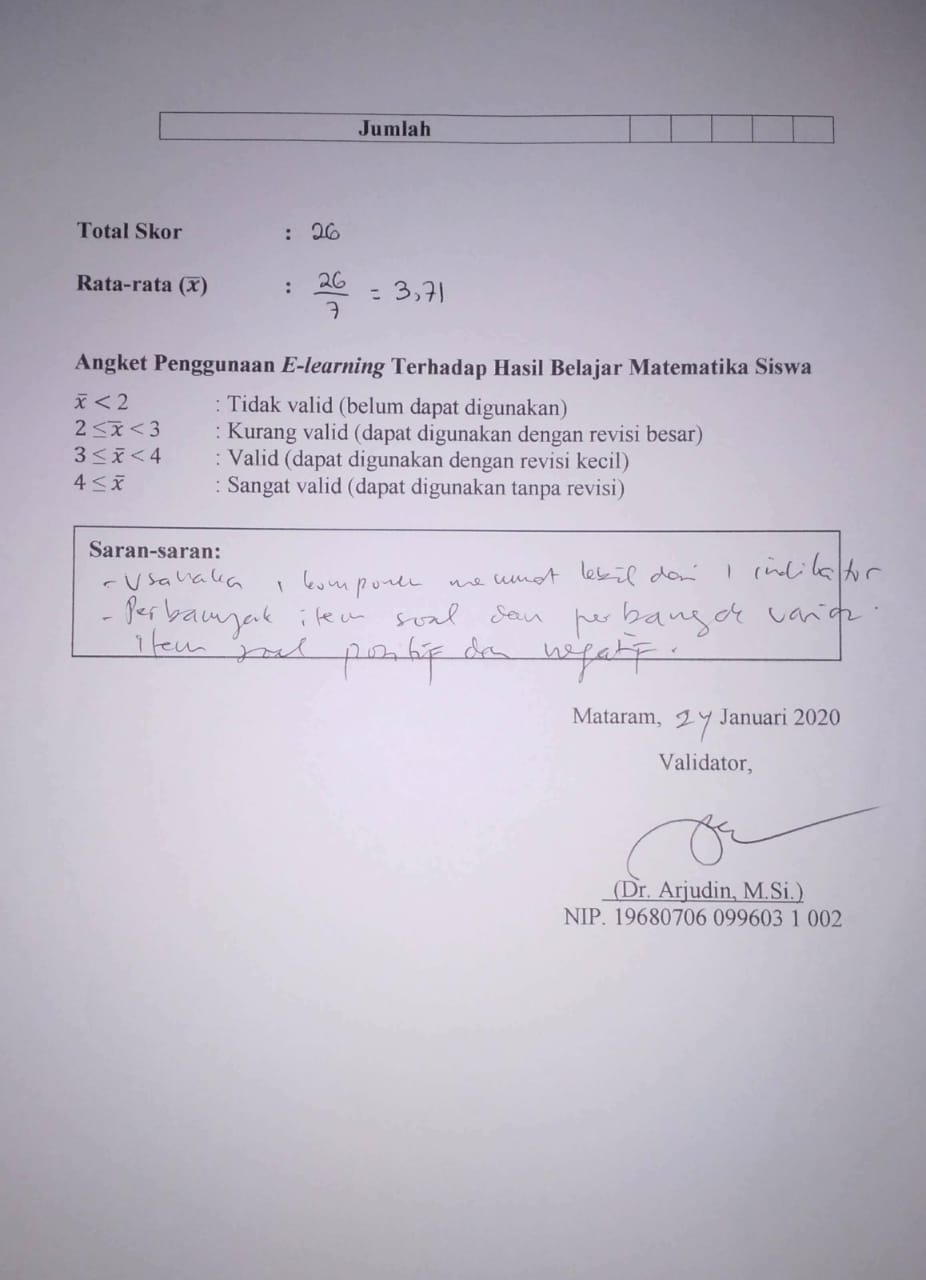 JumlahCorrelationsCorrelationsCorrelationsCorrelationsCorrelationsCorrelationsCorrelationsCorrelationsCorrelationsCorrelationsCorrelationsCorrelationsCorrelationsCorrelationsCorrelationsCorrelationsCorrelationsCorrelationsCorrelationsCorrelationsCorrelationsCorrelationsCorrelationsitem_1item_2item_3item_4item_5item_6item_7item_8item_9item_10item_11item_12item_13item_14item_15item_16item_17item_18item_19item_20Skor_Totalitem_1Pearson Correlation1.712**.267.700**.129.549**.187.496**.108.151.301.487**.386*.390*.476**.712**.447*.321.252.278.658**item_1Sig. (2-tailed).000.140.000.482.001.305.004.557.410.095.005.029.027.006.000.010.073.164.123.000item_1N323232323232323232323232323232323232323232item_2Pearson Correlation.712**1.536**.674**.240.566**.355*.528**.226.248.546**.484**.423*.624**.740**1.000**.412*.349.472**.479**.849**item_2Sig. (2-tailed).000.002.000.186.001.046.002.214.171.001.005.016.000.000.000.019.050.006.006.000item_2N323232323232323232323232323232323232323232item_3Pearson Correlation.267.536**1.168.236.269.191.209.252.281.239.168.406*.427*.566**.536**.095.171.338.284.557**item_3Sig. (2-tailed).140.002.357.193.137.294.251.164.120.188.357.021.015.001.002.607.348.059.115.001item_3N323232323232323232323232323232323232323232item_4Pearson Correlation.700**.674**.1681.144.466**.414*.451**.268.134.242.437*.412*.545**.562**.674**.316.330.321.307.681**item_4Sig. (2-tailed).000.000.357.433.007.019.009.139.464.181.012.019.001.001.000.078.065.073.087.000item_4N323232323232323232323232323232323232323232item_5Pearson Correlation.129.240.236.1441.052.088.078.566**.983**.078-.004.523**.078.327.240.147-.177.490**.499**.472**item_5Sig. (2-tailed).482.186.193.433.778.633.673.001.000.670.985.002.670.068.186.423.334.004.004.006item_5N323232323232323232323232323232323232323232item_6Pearson Correlation.549**.566**.269.466**.0521.500**.982**.282.017.255.961**.306.605**.367*.566**.222.584**.416*.420*.755**item_6Sig. (2-tailed).001.001.137.007.778.004.000.117.926.158.000.088.000.039.001.222.000.018.017.000item_6N323232323232323232323232323232323232323232item_7Pearson Correlation.187.355*.191.414*.088.500**1.528**.093.035.086.497**-.063.528**.287.355*.279.277.547**.539**.540**item_7Sig. (2-tailed).305.046.294.019.633.004.002.613.847.639.004.732.002.111.046.122.125.001.001.001item_7N323232323232323232323232323232323232323232item_8Pearson Correlation.496**.528**.209.451**.078.982**.528**1.300.009.247.981**.273.599**.386*.528**.197.534**.415*.420*.737**item_8Sig. (2-tailed).004.002.251.009.673.000.002.095.960.174.000.130.000.029.002.281.002.018.017.000item_8N323232323232323232323232323232323232323232item_9Pearson Correlation.108.226.252.268.566**.282.093.3001.540**-.201.300.729**.138.330.226-.257-.064.336.345.452**item_9Sig. (2-tailed).557.214.164.139.001.117.613.095.001.269.095.000.450.065.214.156.726.060.053.009item_9N323232323232323232323232323232323232323232item_10Pearson Correlation.151.248.281.134.983**.017.035.009.540**1.074-.073.543**.053.293.248.161-.163.475**.482**.453**item_10Sig. (2-tailed).410.171.120.464.000.926.847.960.001.688.690.001.774.103.171.380.373.006.005.009item_10N323232323232323232323232323232323232323232item_11Pearson Correlation.301.546**.239.242.078.255.086.247-.201.0741.213-.056.257.561**.546**.391*.204.167.160.427*item_11Sig. (2-tailed).095.001.188.181.670.158.639.174.269.688.242.760.156.001.001.027.263.361.381.015item_11N323232323232323232323232323232323232323232item_12Pearson Correlation.487**.484**.168.437*-.004.961**.497**.981**.300-.073.2131.264.605**.358*.484**.146.532**.352*.359*.687**item_12Sig. (2-tailed).005.005.357.012.985.000.004.000.095.690.242.144.000.044.005.425.002.048.043.000item_12N323232323232323232323232323232323232323232item_13Pearson Correlation.386*.423*.406*.412*.523**.306-.063.273.729**.543**-.056.2641.361*.397*.423*.070.218.148.167.565**item_13Sig. (2-tailed).029.016.021.019.002.088.732.130.000.001.760.144.042.024.016.702.231.418.361.001item_13N323232323232323232323232323232323232323232item_14Pearson Correlation.390*.624**.427*.545**.078.605**.528**.599**.138.053.257.605**.361*1.555**.624**.336.662**.301.267.732**item_14Sig. (2-tailed).027.000.015.001.670.000.002.000.450.774.156.000.042.001.000.060.000.094.139.000item_14N323232323232323232323232323232323232323232item_15Pearson Correlation.476**.740**.566**.562**.327.367*.287.386*.330.293.561**.358*.397*.555**1.740**.214.089.433*.386*.737**item_15Sig. (2-tailed).006.000.001.001.068.039.111.029.065.103.001.044.024.001.000.240.628.013.029.000item_15N323232323232323232323232323232323232323232item_16Pearson Correlation.712**1.000**.536**.674**.240.566**.355*.528**.226.248.546**.484**.423*.624**.740**1.412*.349.472**.479**.849**item_16Sig. (2-tailed).000.000.002.000.186.001.046.002.214.171.001.005.016.000.000.019.050.006.006.000item_16N323232323232323232323232323232323232323232item_17Pearson Correlation.447*.412*.095.316.147.222.279.197-.257.161.391*.146.070.336.214.412*1.500**.182.197.436*item_17Sig. (2-tailed).010.019.607.078.423.222.122.281.156.380.027.425.702.060.240.019.004.319.280.013item_17N323232323232323232323232323232323232323232item_18Pearson Correlation.321.349.171.330-.177.584**.277.534**-.064-.163.204.532**.218.662**.089.349.500**1.025.045.473**item_18Sig. (2-tailed).073.050.348.065.334.000.125.002.726.373.263.002.231.000.628.050.004.891.808.006item_18N323232323232323232323232323232323232323232item_19Pearson Correlation.252.472**.338.321.490**.416*.547**.415*.336.475**.167.352*.148.301.433*.472**.182.0251.973**.652**item_19Sig. (2-tailed).164.006.059.073.004.018.001.018.060.006.361.048.418.094.013.006.319.891.000.000item_19N323232323232323232323232323232323232323232item_20Pearson Correlation.278.479**.284.307.499**.420*.539**.420*.345.482**.160.359*.167.267.386*.479**.197.045.973**1.647**item_20Sig. (2-tailed).123.006.115.087.004.017.001.017.053.005.381.043.361.139.029.006.280.808.000.000item_20N323232323232323232323232323232323232323232Skor_TotalPearson Correlation.658**.849**.557**.681**.472**.755**.540**.737**.452**.453**.427*.687**.565**.732**.737**.849**.436*.473**.652**.647**1Skor_TotalSig. (2-tailed).000.000.001.000.006.000.001.000.009.009.015.000.001.000.000.000.013.006.000.000Skor_TotalN323232323232323232323232323232323232323232**. Correlation is significant at the 0.01 level (2-tailed).**. Correlation is significant at the 0.01 level (2-tailed).**. Correlation is significant at the 0.01 level (2-tailed).**. Correlation is significant at the 0.01 level (2-tailed).**. Correlation is significant at the 0.01 level (2-tailed).**. Correlation is significant at the 0.01 level (2-tailed).**. Correlation is significant at the 0.01 level (2-tailed).**. Correlation is significant at the 0.01 level (2-tailed).**. Correlation is significant at the 0.01 level (2-tailed).**. Correlation is significant at the 0.01 level (2-tailed).**. Correlation is significant at the 0.01 level (2-tailed).**. Correlation is significant at the 0.01 level (2-tailed).**. Correlation is significant at the 0.01 level (2-tailed).**. Correlation is significant at the 0.01 level (2-tailed).**. Correlation is significant at the 0.01 level (2-tailed).**. Correlation is significant at the 0.01 level (2-tailed).**. Correlation is significant at the 0.01 level (2-tailed).**. Correlation is significant at the 0.01 level (2-tailed).**. Correlation is significant at the 0.01 level (2-tailed).**. Correlation is significant at the 0.01 level (2-tailed).**. Correlation is significant at the 0.01 level (2-tailed).**. Correlation is significant at the 0.01 level (2-tailed).**. Correlation is significant at the 0.01 level (2-tailed).*. Correlation is significant at the 0.05 level (2-tailed).*. Correlation is significant at the 0.05 level (2-tailed).*. Correlation is significant at the 0.05 level (2-tailed).*. Correlation is significant at the 0.05 level (2-tailed).*. Correlation is significant at the 0.05 level (2-tailed).*. Correlation is significant at the 0.05 level (2-tailed).*. Correlation is significant at the 0.05 level (2-tailed).*. Correlation is significant at the 0.05 level (2-tailed).*. Correlation is significant at the 0.05 level (2-tailed).*. Correlation is significant at the 0.05 level (2-tailed).*. Correlation is significant at the 0.05 level (2-tailed).*. Correlation is significant at the 0.05 level (2-tailed).*. Correlation is significant at the 0.05 level (2-tailed).*. Correlation is significant at the 0.05 level (2-tailed).*. Correlation is significant at the 0.05 level (2-tailed).*. Correlation is significant at the 0.05 level (2-tailed).*. Correlation is significant at the 0.05 level (2-tailed).*. Correlation is significant at the 0.05 level (2-tailed).*. Correlation is significant at the 0.05 level (2-tailed).*. Correlation is significant at the 0.05 level (2-tailed).*. Correlation is significant at the 0.05 level (2-tailed).*. Correlation is significant at the 0.05 level (2-tailed).*. Correlation is significant at the 0.05 level (2-tailed).Reliability StatisticsReliability StatisticsCronbach's AlphaN of Items.90920Descriptive StatisticsDescriptive StatisticsDescriptive StatisticsDescriptive StatisticsDescriptive StatisticsDescriptive StatisticsNMinimumMaximumMeanStd. DeviationPenggunaan Internet Sebagai Sumber Belajar90376953.776.591Hasil Belajar Matematika9015.075.043.02812.7337Valid N (listwise)90One-Sample Kolmogorov-Smirnov TestOne-Sample Kolmogorov-Smirnov TestOne-Sample Kolmogorov-Smirnov TestUnstandardized ResidualNN90Normal Parametersa,bMean.0000000Normal Parametersa,bStd. Deviation12.56030705Most Extreme DifferencesAbsolute.041Most Extreme DifferencesPositive.041Most Extreme DifferencesNegative-.038Kolmogorov-Smirnov ZKolmogorov-Smirnov Z.389Asymp. Sig. (2-tailed)Asymp. Sig. (2-tailed).998a. Test distribution is Normal.a. Test distribution is Normal.a. Test distribution is Normal.b. Calculated from data.b. Calculated from data.b. Calculated from data.ANOVA TableANOVA TableANOVA TableANOVA TableANOVA TableANOVA TableANOVA TableANOVA TableSum of SquaresdfMean SquareFSig.Hasil Belajar Matematika * Penggunaan Internet Sebagai Sumber BelajarBetween Groups(Combined)4409.27127163.3061.010.470Hasil Belajar Matematika * Penggunaan Internet Sebagai Sumber BelajarBetween GroupsLinearity390.4241390.4242.415.125Hasil Belajar Matematika * Penggunaan Internet Sebagai Sumber BelajarBetween GroupsDeviation from Linearity4018.84726154.571.956.535Hasil Belajar Matematika * Penggunaan Internet Sebagai Sumber BelajarWithin GroupsWithin Groups10021.91062161.644Hasil Belajar Matematika * Penggunaan Internet Sebagai Sumber BelajarTotalTotal14431.18189CoefficientsaCoefficientsaCoefficientsaCoefficientsaCoefficientsaCoefficientsaCoefficientsaModelModelUnstandardized CoefficientsUnstandardized CoefficientsStandardized CoefficientsTSig.ModelModelBStd. ErrorBetaTSig.1(Constant)21.62910.6122.038.0451Penggunaan Internet Sebagai Sumber Belajar.413.197.2182.100.039a. Dependent Variable: Hasil Belajar Matematikaa. Dependent Variable: Hasil Belajar Matematikaa. Dependent Variable: Hasil Belajar Matematikaa. Dependent Variable: Hasil Belajar Matematikaa. Dependent Variable: Hasil Belajar Matematikaa. Dependent Variable: Hasil Belajar Matematikaa. Dependent Variable: Hasil Belajar MatematikaModel SummaryModel SummaryModel SummaryModel SummaryModel SummaryModelRR SquareAdjusted R SquareStd. Error of the Estimate1.218a.048.03712.5947a. Predictors: (Constant), Penggunaan Internet Sebagai Sumber Belajara. Predictors: (Constant), Penggunaan Internet Sebagai Sumber Belajara. Predictors: (Constant), Penggunaan Internet Sebagai Sumber Belajara. Predictors: (Constant), Penggunaan Internet Sebagai Sumber Belajara. Predictors: (Constant), Penggunaan Internet Sebagai Sumber BelajarCoefficientsaCoefficientsaCoefficientsaCoefficientsaCoefficientsaCoefficientsaCoefficientsaModelModelUnstandardized CoefficientsUnstandardized CoefficientsStandardized CoefficientstSig.ModelModelBStd. ErrorBetatSig.1(Constant)21.62910.6122.038.0451Penggunaan Internet Sebagai Sumber Belajar.413.197.2182.100.039a. Dependent Variable: Hasil Belajar Matematikaa. Dependent Variable: Hasil Belajar Matematikaa. Dependent Variable: Hasil Belajar Matematikaa. Dependent Variable: Hasil Belajar Matematikaa. Dependent Variable: Hasil Belajar Matematikaa. Dependent Variable: Hasil Belajar Matematikaa. Dependent Variable: Hasil Belajar MatematikaModel SummaryModel SummaryModel SummaryModel SummaryModel SummaryModelRR SquareAdjusted R SquareStd. Error of the Estimate1.218a.048.03712.5947a. Predictors: (Constant), Penggunaan Internet Sebagai Sumber Belajara. Predictors: (Constant), Penggunaan Internet Sebagai Sumber Belajara. Predictors: (Constant), Penggunaan Internet Sebagai Sumber Belajara. Predictors: (Constant), Penggunaan Internet Sebagai Sumber Belajara. Predictors: (Constant), Penggunaan Internet Sebagai Sumber BelajarSiswaTotal SkorNilai PAS GanjilResponden 155.032.5Responden 249.047.5Responden 367.065.0Responden 462.060.0Responden 549.047.5Responden 655.065.0Responden 748.055.0Responden 848.057.5Responden 952.055.0Responden 1052.055.0Responden 1145.042.5Responden 1261.057.5Responden 1354.050.0Responden 1455.065.0Responden 1546.065.0Responden 1652.060.0Responden 1750.057.5Responden 1855.062.5Responden 1955.062.5Responden 2057.057.5Responden 2156.052.5Responden 2260.032.5Responden 2360.052.5Responden 2448.027.5Responden 2554.042.5Responden 2646.040.0Responden 2750.047.5Responden 2860.045.0Responden 2965.067.5Responden 3049.037.5Responden 3152.050.0Responden 3248.042.5Responden 3352.017.5Responden 3458.020.0Responden 3559.052.5Responden 3655.045.0Responden 3751.052.5Responden 3866.052.5Responden 3963.047.5Responden 4047.027.5Responden 4151.025.0Responden 4263.040.0Responden 4357.052.5Responden 4450.050.0Responden 4552.037.5Responden 4656.030.0Responden 4752.035.0Responden 4860.030.0Responden 4951.052.5Responden 5052.075.0Responden 5150.027.5Responden 5248.035.0Responden 5359.052.5Responden 5458.042.5Responden 5560.040.0Responden 5654.030.0Responden 5757.027.5Responden 5848.030.0Responden 5953.037.5Responden 6052.040.0Responden 6159.027.5Responden 6257.015.0Responden 6353.022.5Responden 6441.022.5Responden 6566.035.0Responden 6647.035.0Responden 6740.042.5Responden 6856.022.5Responden 6942.042.5Responden 7048.045.0Responden 7143.037.5Responden 7256.042.5Responden 7357.042.5Responden 7463.040.0Responden 7548.037.5Responden 7648.042.5Responden 7756.042.5Responden 7866.057.5Responden 7954.035.0Responden 8049.030.0Responden 8162.027.5Responden 8242.032.5Responden 8348.057.5Responden 8459.045.0Responden 8559.037.5Responden 8657.040.0Responden 8737.032.5Responden 8869.040.0Responden 8962.042.5Responden 9046.037.5